Муниципальное образованиеОмутнинское городское поселениеОмутнинского района Кировской области СБОРНИК основных муниципальных правовых актов органов местного самоуправления муниципального образования Омутнинское городское поселениеОмутнинского районаКировской области№ 1904 октября 2019 года Официальное изданиеСБОРНИКосновных муниципальных правовых актоворганов местного самоуправления муниципального образования Омутнинское городское поселение Омутнинского района  Кировской области     № 19			  04 октября 2019 года                           Официальное				                                                         		  изданиеСОДЕРЖАНИЕРаздел 1. Решения Омутнинской городской ДумыРаздел 2. Постановления администрации Омутнинского городского поселенияРаздел 3. Распоряжения администрации Омутнинского городского поселенияОМУТНИНСКАЯ ГОРОДСКАЯ ДУМАОМУТНИНСКОГО РАЙОНА КИРОВСКОЙ ОБЛАСТИЧЕТВЕРТОГО СОЗЫВАР Е Ш Е Н И Е    27.09.2019										     №  62г. ОмутнинскО передаче части полномочий администрации муниципального образования Омутнинскиймуниципальный район Кировской областиВ соответствии с Бюджетным кодексом Российской Федерации, Федеральным законом от 06.10.2003 № 131-ФЗ «Об общих принципах организации местного самоуправления в Российской Федерации», Уставом Омутнинского городского поселения, Омутнинская городская Дума РЕШИЛА:1. Администрации муниципального образования Омутнинское городское поселение Омутнинского района Кировской области (далее - Омутнинское городское поселение) передать администрации муниципального образования Омутнинский муниципальный район Кировской области часть полномочий по решению вопросов местного значения Омутнинского городского поселения по осуществлению контроля за исполнением бюджета Омутнинского городского поселения, в том числе осуществление внутреннего муниципального финансового контроля на 2019-2021 годы. 2. Предусмотреть в бюджете Омутнинского городского поселения на 2021 год межбюджетные трансферты для осуществления переданных полномочий. 3. Рекомендовать администрации Омутнинского городского поселения заключить соглашение с администрацией муниципального образования Омутнинский муниципальный район о передаче полномочий, изложенных в пункте 1 данного решения, на срок до 31 декабря 2021 года.4. Настоящее решение опубликовать в Сборнике основных муниципальных правовых актов органов местного самоуправления муниципального образования Омутнинское городское поселение Омутнинского района Кировской области.Решение вступает в силу в соответствии с действующим законодательством. И.о. главы муниципального образованияОмутнинское городское поселениеОмутнинского района Кировской области   	        С.Г. УткинОМУТНИНСКАЯ ГОРОДСКАЯ ДУМАОМУТНИНСКОГО РАЙОНА КИРОВСКОЙ ОБЛАСТИЧЕТВЕРТОГО СОЗЫВАР Е Ш Е Н И Е 27.09.2019				        					            	  № 63                                                                    г. ОмутнинскО внесении изменений и дополнений в решение Омутнинской городской Думы от 25.12.2018 № 60 «О  бюджете  муниципального образования Омутнинское городское поселение Омутнинского района Кировской области на 2019 год и на плановый период  2020-2021 годов»В соответствии с Бюджетным кодексом Российской Федерации, Положением «О бюджетном процессе в муниципальном образовании Омутнинское городское поселение Омутнинского района Кировской области», утверждённым решением Омутнинской городской Думы от 25.12.2013 № 74, статьёй 42  Устава муниципального образования Омутнинское городское поселение Омутнинского района Кировской области, Омутнинская городская Дума РЕШИЛА:1. Внести в решение Омутнинской городской Думы от 25.12.2018 № 60 «О бюджете муниципального образования Омутнинское городское поселение Омутнинского района Кировской области на 2019 год и на плановый период 2020-2021 годов» (с изменениями и дополнениями, внесенными в решение от 05.02.2019  № 1, от 26.03.2019 № 8, от 05.04.2019 № 15,от 31.05.2019 № 18, от 27.06.2019 № 38, от 16.07.2019 № 49, от 07.08.2019 № 58, от 27.08.2019 № 59 ) следующие изменения:1.1. Пункт 2 статьи 1 изложить в новой редакции: «Утвердить основные характеристики бюджета муниципального образования Омутнинское городское поселение Омутнинского района Кировской области на 2020 год и на 2021 год:1)общий объем доходов бюджета муниципального образования Омутнинское городское поселение Омутнинского района Кировской области на 2020 год в сумме 109357,934 тыс. рублей и на 2021 год в сумме 113825,500 тыс.рублей;2)общий объем расходов бюджета муниципального образования  Омутнинское городское поселение Омутнинского района Кировской области на 2020 год в сумме 109357,934 тыс. рублей и на 2021 год в сумме 113825,500 тыс.рублей. 3) дефицит бюджета муниципального образования Омутнинское городское поселение Омутнинского района Кировской области на 2020 год в сумме 0,0 тыс. рублей и на 2021 год в сумме 0,0 тыс.рублей. 1.2. Приложение 6 утвердить в новой редакции. Прилагается1.3. Приложение 7 утвердить в новой редакции. Прилагается1.4. Приложение 8 утвердить в новой редакции. Прилагается1.5. Приложение 10 утвердить в новой редакции. Прилагается1.6. Приложение 11 утвердить в новой редакции. Прилагается1.7. Приложение 12 утвердить в новой редакции. Прилагается1.8. Приложение 13 утвердить в новой редакции. Прилагается1.9. Приложение 14 утвердить в новой редакции. Прилагается2. Настоящее решение с приложениями опубликовать в сборнике основных муниципальных правовых актов органов местного самоуправления муниципального образования Омутнинское городское поселение Омутнинского района Кировской области.  3.  Решение вступает в силу в соответствии с действующим законодательством.И.о. главы муниципального образованияОмутнинское городское поселениеОмутнинского района Кировской области   	      С.Г. УткинПриложение 6 к решению Омутнинской  городской Думы                                                                        от  27.09.2019№ 63Распределение бюджетных ассигнований по разделам и подразделам классификации расходов  бюджета муниципального образования  Омутнинское городское поселение Омутнинского района Кировской области на 2019 годПриложение 7 к решению Омутнинской  городской Думы                                                                        от  27.09.2019№ 63Распределение бюджетных ассигнований по целевым статьям (муниципальным программам Омутнинского городского поселения и непрограммным направлениям деятельности), группам видов расходов классификации расходов бюджетов на 2019 годПриложение 8 к решению Омутнинской  городской Думы                                                                        от  27.09.2019№ 63Ведомственная структура расходов бюджета муниципального образованияОмутнинское городское поселение Омутнинского района Кировской области на 2019 годПриложение 10 к решению Омутнинской  городской Думы                                                                        от  27.09.2019№ 63Объемы поступления доходов по статьям и подстатьям классификации доходов бюджета муниципального образования Омутнинское городское поселение Омутнинского района Кировской области, прогнозируемые на 2020 год и на 2021 годПриложение 11 к решению Омутнинской  городской Думы                                                                        от  27.09.2019№ 63Распределение бюджетных ассигнований по разделам и подразделам классификации расходов  бюджета муниципального образования  Омутнинское городское поселение Омутнинского района Кировской областиПриложение 12 к решению Омутнинской  городской Думы                                                                        от  27.09.2019№ 63Распределение бюджетных ассигнований по целевым статьям (муниципальным программам Омутнинского городского поселения и непрограммным направлениям деятельности), группам видов расходов классификации расходов бюджетовПриложение 13 к решению Омутнинской  городской Думы                                                                        от  27.09.2019№ 63Ведомственная структура расходов бюджета муниципального образованияОмутнинское городское поселение Омутнинского района Кировской областиПриложение 14 к решению Омутнинской  городской Думы                                                                        от  27.09.2019№ 63Источники финансирования дефицита бюджета муниципального образования Омутнинское городское поселение Омутнинского района Кировской области на 2020 год и на 2021 годОМУТНИНСКАЯ ГОРОДСКАЯ ДУМАОМУТНИНСКОГО РАЙОНА КИРОВСКОЙ ОБЛАСТИЧЕТВЕРТОГО СОЗЫВАР Е Ш Е Н И Е  27.09.2019										      №  64г. ОмутнинскО награждении Белоглазовой Ольги Ивановны Почетной грамотой Омутнинской городской Думы В целях поощрения граждан за значительный вклад в развитие Омутнинского городского поселения, на основании ходатайства директора КОГПОБУ «Омутнинский колледж педагогики, экономики и права» Лысковой Л.И. от 09.09.2019 № 536, в соответствии с Положением о Почетной грамоте Омутнинской городской Думы, утверждённым решением Омутнинской городской Думы от 04.04.2018 № 18 (с изменениями от 28.06.2018 № 35), выпиской из протокола Совета Думы от 26.09.2019, Омутнинская городская Дума РЕШИЛА:1. Наградить Почётной грамотой Омутнинской городской Думы БЕЛОГЛАЗОВУ ОЛЬГУ ИВАНОВНУ, заведующую дошкольным отделением Кировского областного государственного профессионального образовательного бюджетного учреждения «Омутнинский колледж педагогики, экономики и права» за многолетний добросовестный труд и достижения в профессиональной деятельности. 2. Опубликовать настоящее решение в Сборнике основных муниципальных правовых актов органов местного самоуправления муниципального образования Омутнинское городское поселение Омутнинского района Кировской области и разместить на официальном Интернет-сайте администрации Омутнинского городского поселения.3. Настоящее решение вступает в силу со дня его официального опубликования.И.о. главы муниципального образованияОмутнинское городское поселениеОмутнинского района Кировской области   		С.Г. УткинОМУТНИНСКАЯ ГОРОДСКАЯ ДУМАОМУТНИНСКОГО РАЙОНА КИРОВСКОЙ ОБЛАСТИЧЕТВЕРТОГО СОЗЫВАР Е Ш Е Н И Е        27.09.2019  						  			    	 № 65г. ОмутнинскО внесении изменений в Правила землепользования и застройки в Омутнинском городском поселенииРассмотрев заявление муниципального казенного учреждения дополнительного образования дом детского творчества Омутнинского района в лице директора Кузнецовой Елены Сергеевны, руководствуясь Градостроительным кодексом Российской Федерации, Правилами землепользования и застройки в муниципальном образовании Омутнинское городское поселение Омутнинского района  Кировской области, утверждёнными решением  Омутнинской городской Думы от 26.03.2019 № 12 (с изменениями от 31.07.2019 № 54) (далее – Правила землепользования и застройки), статьёй 22 Устава Омутнинского городского поселения, Омутнинская городская Дума РЕШИЛА:1. Внести изменения в карту градостроительного зонирования территории Омутнинского городского поселения Правил землепользования и застройки в части изменения границ территориальной зоны Р-2 (зона природных ландшафтов) путем исключения земельного участка в кадастровом квартале 43:22:310219 и включения его в границы территориальной зоны ОД-2 (зона объектов социального и коммунально-бытового назначения) для оформления земельного участка и присоединения к основному используемому участку. Выкопировка из земель города Омутнинска прилагается.2. Настоящее решение опубликовать в Сборнике основных муниципальных правовых актов органов местного самоуправления муниципального образования Омутнинское городское поселение Омутнинского района Кировской области.3. Решение вступает в силу со дня его опубликования.И.о. главы муниципального образованияОмутнинское городское поселениеОмутнинского района Кировской области   	     С.Г. УткинПриложение к решению Омутнинской городской Думы от 27.09.2019 № 65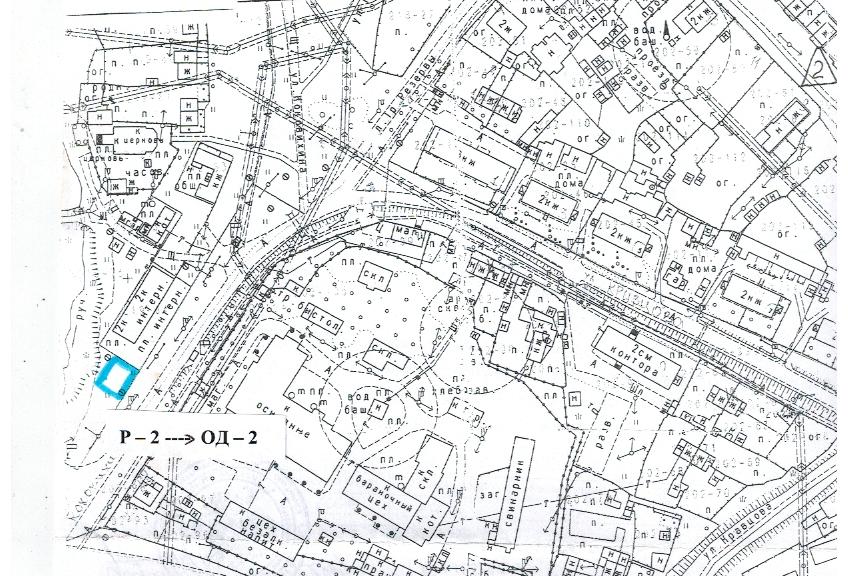 ОМУТНИНСКАЯ ГОРОДСКАЯ ДУМАОМУТНИНСКОГО РАЙОНА КИРОВСКОЙ ОБЛАСТИЧЕТВЕРТОГО СОЗЫВАР Е Ш Е Н И Е        27.09.2019  						  			    	  № 66г. ОмутнинскО внесении изменений в Правила землепользования и застройки в Омутнинском городском поселении	Рассмотрев заявление Управления муниципальным имуществом и земельными ресурсами Омутнинского района в лице начальника Управления Дитятьева Дениса Юрьевича, руководствуясь Градостроительным кодексом Российской Федерации, Правилами землепользования и застройки в муниципальном образовании Омутнинское городское поселение Омутнинского района  Кировской области, утверждёнными решением  Омутнинской городской Думы от 26.03.2019 № 12 (с изменениями от 31.07.2019 № 54) (далее – Правила землепользования и застройки), статьёй 22 Устава Омутнинского городского поселения, Омутнинская городская Дума РЕШИЛА:	1. Внести изменения в карту градостроительного зонирования территории Омутнинского городского поселения Правил землепользования и застройки в части изменения границ территориальной зоны Р-2 (зона природных ландшафтов) путем исключения земельного участка, расположенного по адресу: г. Омутнинск, ул. Свободы, кадастровый квартал 43:22:310128, и включения его в границы территориальной зоны Ж-1 (зона жилой застройки усадебного типа) в связи с предоставлением земельного участка для индивидуального жилищного строительства в соответствии с Законом Кировской области от 03.11.2011 № 74-ЗО «О бесплатном предоставлении гражданам, имеющим трех и более детей, земельных участков на территории Кировской области». Выкопировка из земель города Омутнинска прилагается.2. Настоящее решение опубликовать в Сборнике основных муниципальных правовых актов органов местного самоуправления муниципального образования Омутнинское городское поселение Омутнинского района Кировской области.3. Решение вступает в силу со дня его опубликования.И.о. главы муниципального образованияОмутнинское городское поселениеОмутнинского района Кировской области   		С.Г. УткинПриложение к решению Омутнинской городской Думы от 27.09.2019 № 66Выкопировка из земель города Омутнинска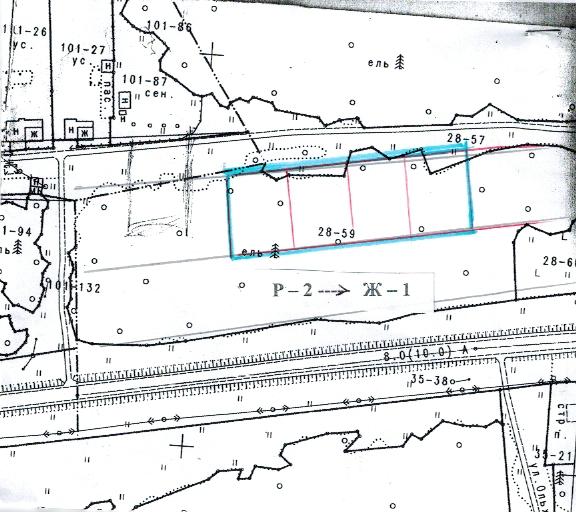 ОМУТНИНСКАЯ ГОРОДСКАЯ ДУМАОМУТНИНСКОГО РАЙОНА КИРОВСКОЙ ОБЛАСТИЧЕТВЕРТОГО СОЗЫВАР Е Ш Е Н И Е 27.09.2019  						  			    	 № 67г. ОмутнинскО внесении изменений в Правила землепользования и застройки в Омутнинском городском поселенииРассмотрев заявление Чадюк Григория Константиновича, руководствуясь Градостроительным кодексом Российской Федерации, Правилами землепользования и застройки в муниципальном образовании Омутнинское городское поселение Омутнинского района  Кировской области, утверждёнными решением  Омутнинской городской Думы от 26.03.2019 № 12 (с изменениями от 31.07.2019 № 54) (далее – Правила землепользования и застройки), статьёй 22 Устава Омутнинского городского поселения, Омутнинская городская Дума РЕШИЛА:1. Внести изменения в карту градостроительного зонирования территории Омутнинского городского поселения Правил землепользования и застройки в части изменения границ территориальной зоны ОД-1 (зона объектов делового, общественного и коммерческого назначения) путем исключения земельного участка в кадастровом квартале 43:22:310208 и включения его в границы территориальной зоны Ж-1 (зона жилой застройки усадебного типа) для смены разрешенного использования земельного участка с «для строительства здания магазина» на «для индивидуального жилья». Выкопировка из земель города Омутнинска прилагается.2. Настоящее решение опубликовать в Сборнике основных муниципальных правовых актов органов местного самоуправления муниципального образования Омутнинское городское поселение Омутнинского района Кировской области.3. Решение вступает в силу со дня его опубликования.И.о. главы муниципального образованияОмутнинское городское поселениеОмутнинского района Кировской области   	        С.Г. УткинПриложение к решению Омутнинской городской Думы от 27.09.2019 № 67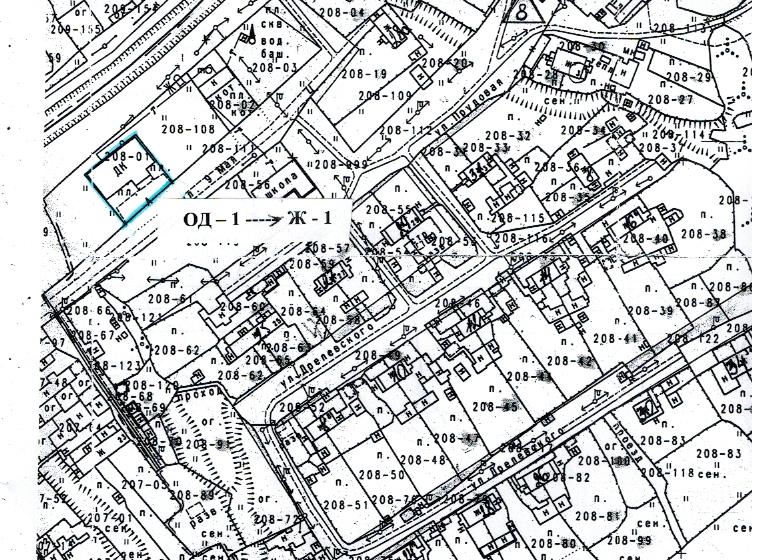  Об организации и проведении публичных слушаний  о внесении изменений в Правила землепользования и застройки в муниципальном образовании Омутнинское городское поселениеВ соответствии со статьей 31, 32, 33 Градостроительного кодекса Российской Федерации от 29.12.2004 № 190-ФЗ, Земельным кодексом Российской Федерации, Федеральным законом от 06.10.2003 № 131-ФЗ «Об общих принципах организации местного самоуправления в Российской Федерации»,  с главой 4 ч. 1, главой 5 Правил землепользования и застройки в г. Омутнинске Омутнинского района Кировской области, утвержденных решением Омутнинской городской Думы от 26.03.2019 № 12, администрация Омутнинского городского поселения ПОСТАНОВЛЯЕТ:Назначить публичные слушания в муниципальном образовании Омутнинское городское поселение по темам:1.1. О внесении изменений в карту градостроительного зонирования территории Омутнинского городского поселения  Правил землепользования и застройки в части изменения границ территориальной зоны: - ИТИ-2 «зона коллективных гаражей боксового типа» путем исключения земельного участка расположенного г. Омутнинск ул. Ю. Пионеров, КК 43:22:310224 и включения его в границы территориальной зоны П-2 (зона предприятий IV класса опасности) для оформления документов на земельный участок с дальнейшим присоединением к участку находящемуся в аренде по предложению Шумайлова И. Ю.  № 298-з  от 29.08.2019;- СХ-1 «зона сельскохозяйственных угодий» путем исключения земельного участка расположенного г. Омутнинск ул. Вокзальная, КК 43:22:010107 и включения его в границы территориальной зоны П-2 «зона предприятий IV класса опасности» для оформления документов на земельный участок с дальнейшим присоединением к участку находящемуся в аренде по предложению Шихарбеева Д.В. № 280-з  от 24.10.2018.  1.2. О предоставлении  разрешения на отклонение от предельных параметров разрешенного строительства, реконструкции объекта капитального строительства (жилой дом) на земельном участке, расположенном по адресу:- г. Омутнинск, пер. Школьный, д. 3, с кадастровым номером 43:22:310104:55 в части уменьшения отступа от границы земельного участка до 1м по предложению Антаковой Т. В.  № 310-з  от 02.09.2019;- г. Омутнинск, ул. Куйбышева, д. 4, с кадастровым номером 43:22:010137:23 в части уменьшения отступа от границы земельного участка до 1м по предложению Никулина С.В.  № 316-г от 06.09.2019;-  г. Омутнинск, ул. Халтурина, д. 98, с кадастровым номером 43:22:310160:17 в части уменьшения отступа от границы земельного участка до 1м по предложению  Шумайловой Г.П.  № 329-г от 17.09.2019.1.3.  О предоставлении разрешения на условный вид разрешенного использования земельного участка расположенного по адресу: город Омутнинск, ул. Коковихина, д. 39-Б,   с кадастровым номером 43:22:310110:572 – в зоне ОД-1 (зона объектов делового, общественного и коммерческого назначения) «объекты придорожного сервиса (код 4.1.)» по предложению начальника УМИ и ЗР Дитятьева Д.Ю.  № 330-з  от 17.09.2019. 2.1. Организовать собрание для жителей Омутнинского городского поселения по пункту 1.1. на 29.11.2019 в 15-00 и по пункту 1.2. и 1.3. на 03.10.2019 в 16-00 в актовом зале администрации по адресу: г. Омутнинск, ул. Комсомольская, д. 9;2.2. Организовать ознакомление с демонстрационными материалами проекта и определить местом сбора предложений и замечаний участников публичных слушаний для включения их в протокол публичных слушаний (кабинет № 1 ул. Ю. Пионеров, 20). 3. Опубликовать настоящее постановление, проект о внесении изменений в Правила, а так же заключение о результатах публичных слушаний в сборнике основных муниципальных правовых актов органов местного самоуправления муниципального образования Омутнинское городское поселение Омутнинского района Кировской области и разместить на официальном сайте администрации Омутнинского городского поселения. 4. Утвердить план мероприятий по проведению публичных слушаний. Прилагается. 5. Настоящее постановление вступает в силу в соответствии с действующим законодательством.6.  Контроль за исполнением настоящего постановления оставляю за собой.И.о. главы администрации Омутнинского городского поселения            С.Г. УткинУТВЕРЖДЕНО постановлением администрации Омутнинского городского поселенияот26.09.2019 № 853План мероприятий  по проведению публичных слушаний по вопросу  о внесении изменений в Правила землепользования и застройки в муниципальном образовании Омутнинское городское поселениеАДМИНИСТРАЦИЯМУНИЦИПАЛЬНОГО ОБРАЗОВАНИЯОМУТНИНСКОЕ ГОРОДСКОЕ ПОСЕЛЕНИЕОМУТНИНСКОГО РАЙОНА КИРОВСКОЙ ОБЛАСТИПОСТАНОВЛЕНИЕ30.09.2019										     № 860г. ОмутнинскОб утверждении Положения
о порядке установки памятников, мемориальных досок и других памятных знаков на территории муниципального образования Омутнинское городское поселение Омутнинского района Кировской области	В целях координации деятельности по установке памятников, мемориальных досок и других памятных знаков на территории Омутнинского городского поселения,  в соответствии с Федеральным законом от 06.10.2003 № 131-ФЗ «Об общих принципах организации местного самоуправления в Российской Федерации», Уставом Омутнинского городского поселения, администрация Омутнинского городского поселения ПОСТАНОВЛЯЕТ:1.	Утвердить Положение о Порядке установки памятников, мемориальных досок и других памятных знаков на территории муниципального образования Омутнинское городское поселение Омутнинского района Кировской области. Прилагается.2.	Постановление от 07.04.2017 № 221 «Об установлении мемориальных досок и других памятных знаков на территории Омутнинского городского поселения Омутнинского района Кировской области» признать утратившим силу.3.	Настоящее постановление с приложением опубликовать в сборнике основных муниципальных правовых актов органов местного самоуправления муниципального образования Омутнинское городское поселение Омутнинского района Кировской области и разместить на интернет-сайте администрации Омутнинского городского поселения.	4.	Настоящее постановление вступает в силу со дня его опубликования.5.	Контроль за исполнением постановления оставляю за собой.И.о. главы администрацииОмутнинского городского поселения		С.Г. УткинПриложение УТВЕРЖДЕНОпостановлением администрацииОмутнинского городского поселенияот 30.09.2019 № 860Положение 
о порядке установки памятников, мемориальных досок и других памятных знаков на территории муниципального образования Омутнинское городское поселение Омутнинского района Кировской области1. Общие положения1.1. Настоящее Положение определяет порядок принятия решений об установке, порядок установки и обеспечения сохранности памятников, мемориальных досок и других памятных знаков на территории муниципального образования Омутнинское городское поселение Омутнинского района Кировской области (далее – муниципальное образование). Настоящее Положение разработано в соответствии с Федеральным законом от 06.10.2003 № 131-ФЗ «Об общих принципах организации местного самоуправления в Российской Федерации», Уставом муниципального образования.1.3. В настоящем Положении используются следующие понятия:1.3.1. Памятник – скульптура или архитектурное сооружение в память о выдающейся личности или историческом событии;1.3.2. Памятный знак – локальное тематическое произведение с ограниченной сферой восприятия, посвященное увековечиванию события или лица (стела, обелиск и другие архитектурные формы);1.3.3. Мемориальная доска – памятный знак в виде рельефной композиции, устанавливаемый на фасаде здания (строения, сооружения) и содержащий информацию в текстовой форме о выдающихся гражданах и (или) исторических событиях с возможным тематическим изображением.1.4. Установка памятников, мемориальных досок и других памятных знаков является одной из форм увековечения памяти выдающихся исторических событий, произошедших в муниципальном образовании, а также граждан.1.5. Настоящее Положение не распространяется на установку объектов декоративно-прикладного и садово-паркового искусства, архитектурных элементов, применяемых для оформления фасадов и интерьеров зданий, на установку памятников на территории кладбища.2. Критерии принятия решений об увековечении памяти2.1. Критериями принятия решений об увековечении памяти являются:2.1.1. Значимость события в истории муниципального образования, Кировской области, Российской Федерации.2.1.2. Наличие официально признанных достижений личности в государственной, общественной, политической, военной, производственной и хозяйственной деятельности, в науке, технике, литературе, искусстве, культуре, спорте, за особый вклад в определенную сферу деятельности, принесший долговременную пользу муниципальному образованию, Кировской области, Российской Федерации.2.2. При решении вопроса об установке памятника, мемориальной доски или другого памятного знака учитывается наличие или отсутствие иных форм увековечения данного исторического события или гражданина на территории муниципального образования.3. Инициатива об установке памятников, мемориальных досок и других памятных знаков3.1. Инициатива об установке памятников, мемориальных досок и других памятных знаков принадлежит органам государственной власти и местного самоуправления, неограниченному кругу физических и юридических лиц, общественных объединений и организаций, политических партий. 3.2. Для рассмотрения вопроса об установке памятника, мемориальной доски или другого памятного знака инициатором в Комиссию по контролю за установкой и содержанием памятников, мемориальных досок и других памятных знаков представляются следующие документы:3.2.1. Ходатайство инициатора, содержащее:- сведения о событии или заслугах лица, предлагаемых к увековечению;- обоснование предлагаемого места установки памятника, мемориальной доски или другого памятного знака;- указание собственника памятника, мемориальной доски или другого памятного знака.3.2.2. Историческая или историко-биографическая справка.3.2.3. Копии архивных документов, подтверждающих достоверность события или заслуги увековечиваемого лица.3.2.4. Сведения о предлагаемом месте установки памятника, мемориальной доски или другого памятного знака.3.2.5. Предложения о тексте надписи на памятнике, мемориальной доске или другом памятном знаке.3.2.6. Эскиз памятника, мемориальной доски или другого памятного знака.3.2.7. Письменное согласие собственника земельного участка, здания, сооружения или иного недвижимого имущества, где предлагается установить памятник, мемориальную доску или другой памятный знак.В случае если для установки памятника, мемориальной доски, другого памятного знака необходимо использование общего имущества собственников помещений в многоквартирном доме, представляется протокол общего собрания собственников помещений в многоквартирном доме о даче согласия на установку памятника, мемориальной доски, памятного знака. Решение общего собрания собственников помещений в многоквартирном доме принимается в соответствии с требованиями Жилищного кодекса Российской Федерации.4. Комиссия по контролю за установкой и содержанием памятников, мемориальных досок и других памятных знаков4.1. Комиссия по контролю за установкой и содержанием памятников, мемориальных досок и других памятных знаков (далее – Комиссия) создается в целях координации работ по установке и обеспечению сохранности памятников, мемориальных досок и иных памятных знаков.4.2. В состав Комиссии входят председатель, заместитель председателя, секретарь Комиссии, члены Комиссии.4.3. В Комиссию входят представители научных, культурных, образовательных, общественных и других организаций муниципального образования, представители представительного органа, администрации муниципального образования (по согласованию).4.4. Состав Комиссии утверждается распоряжением главы муниципального образования.4.5. Комиссия рассматривает ходатайство об установке памятников, мемориальных досок и иных памятных знаков в муниципальном образовании.4.6. Поступившее ходатайство и прилагаемые документы Комиссия рассматривает в течение 30 дней. При необходимости получения дополнительных материалов срок рассмотрения может быть продлен Комиссией, но не более чем на 30 дней, с уведомлением лиц, являющихся инициаторами.4.7. Решение Комиссии подписывается председателем и секретарем, ведущим протокол заседания Комиссии.4.8. Заседание Комиссии проходит по мере необходимости. Заседание является правомочным, если на нем присутствуют более половины численности членов Комиссии.4.9. Для обсуждения на заседании Комиссии приглашаются специалисты соответствующего профиля и эксперты (по согласованию).4.10. Решения Комиссии принимаются путем открытого голосования. Решение принимается простым большинством голосов от числа членов Комиссии, присутствующих на заседании, при равенстве голосов голос председателя является решающим. 5. Рассмотрение инициативы об установке памятников,  мемориальных досок и других памятных знаков5.1. При рассмотрении Комиссией вопроса об установке памятника, мемориальной доски или другого памятного знака должны учитываться особенности предполагаемого места ее (его) установки (техническое состояние, необходимость проведения ремонтных работ фасада здания, на котором предлагается установить мемориальную доску или другой памятный знак).5.2. Комиссия рассматривает, обсуждает представленные материалы и принимает рекомендацию открытым голосованием.Решение комиссии об отклонении ходатайства должно быть обоснованным и содержать причину (причины) отказа. Основанием для отклонения ходатайства является отсутствие критериев принятия решения об увековечении памяти, предусмотренных пунктом 2.1 настоящего Положения, а также непредставление документов, указанных в пункте 3.2. настоящего Положения.В случае поддержания ходатайства Комиссией рекомендация Комиссии и материалы, указанные в пункте 3.2 настоящего Положения, в 3-дневный срок со дня проведения заседания Комиссии направляются главе муниципального образования.5.3. Глава муниципального образования в 30-дневный срок вносит в представительный орган муниципального образования проект решения об установке памятника, мемориальной доски или другого памятного знака.5.4. Решение об установке памятника, мемориальной доски или другого памятного знака принимается представительным органом муниципального образования в 30-дневный срок со дня внесения главой муниципального образования соответствующего проекта решения в представительный орган муниципальной образования.5.5. Решение об установке памятника, мемориальной доски или другого памятного знака должно содержать сведения об адресе и месте установки памятника, мемориальной доски или другого памятного знака, текст надписи на памятнике, мемориальной доске (памятном знаке), указание на собственника и (или) балансодержателя.Копия решения об установке памятника, мемориальной доски или другого памятного знака направляется в администрацию муниципального образования для ведения учета мемориальных досок и других памятных знаков, а также контроля за их состоянием и сохранностью.Статья 6. Порядок установки и содержания памятников, памятных знаков и мемориальных знаков6.1. Памятники, мемориальные доски и другие памятные знаки должны выполняться из прочных долговечных материалов.6.2. Текст, располагаемый на памятнике, мемориальных досках и других памятных знаках, должен быть изложен на русском языке, в лаконичной форме содержать сведения о событии, память о котором предлагается увековечить, или о заслугах, достижениях или периоде жизни (деятельности) гражданина, память о котором предлагается увековечить.6.3. Установка памятников, мемориальных досок и других памятных знаков осуществляется за счет средств лица или организации, ходатайствующих об его установке.6.4. Памятники, мемориальные доски и другие памятные знаки содержатся за счет собственников памятников, мемориальных досок и других памятных знаков. Собственник памятника, мемориальной доски, другого памятного знака обязан обеспечить сохранность и текущее содержание мемориальной доски или другого памятного знака, а также своевременно организовывать их обновление и реставрацию.6.5. Официальное открытие мемориальной доски или другого памятного знака организуется инициатором и проводится в торжественной обстановке.6.6. Контроль за состоянием и сохранностью мемориальных досок и других памятных знаков осуществляется администрацией муниципального образования.6.7. Памятники, мемориальные доски и другие памятные знаки, установленные с нарушением действующего законодательства и настоящего Положения, демонтируются.6.8. Споры и разногласия, которые могут возникнуть при исполнении настоящего Положения, разрешаются путем переговоров или в установленном законом порядке.	___________________Об утверждении административного регламента осуществления муниципального жилищного контроля на территориимуниципального образования  Омутнинское городское поселение Омутнинского района Кировской областиНа основании Федерального закона от 06.10.2003 № 131-ФЗ «Об общих принципах организации местного самоуправления в Российской Федерации», Федерального закона от 26.12.2008 № 294-ФЗ «О защите прав юридических лиц и индивидуальных предпринимателей при осуществлении государственного контроля (надзора) и муниципального контроля», Устава муниципального образования  Омутнинское городское поселение Омутнинского района Кировской области, администрация Омутнинского городского поселения ПОСТАНОВЛЯЕТ:                                                                                                  1. Утвердить административный регламент осуществления муниципального жилищного контроля на территории муниципального образования  Омутнинское городское поселение Омутнинского района Кировской области. Прилагается.2.  Постановление администрации Омутнинского городского поселения от 13.08.2019 № 694 «Об утверждении административного регламента по исполнению функции осуществления муниципального жилищного контроля на территории муниципального образования Омутнинское городское поселение Омутнинского района Кировской области» признать утратившим силу.3. Опубликовать настоящее постановление в Сборнике основных муниципальных правовых актов органов местного самоуправления муниципального образования Омутнинское городское поселение Омутнинского района Кировской области и разместить на официальном сайте администрации Омутнинского городского поселения.4. Постановление вступает в силу в соответствии с действующим законодательством. 5.  Контроль за исполнением данного постановления оставляю за собой.И.о. главы администрацииОмутнинского городского поселения           С.Г. Уткин                                            УТВЕРЖДЕНпостановлением администрацииОмутнинского городского поселенияот  03.10.2019 № 879АДМИНИСТРАТИВНЫЙ РЕГЛАМЕНТосуществления муниципального жилищного контроля на территории муниципального образования Омутнинское городское поселение Омутнинского района Кировской области 1. Общие положения1.1. Административный регламентосуществления муниципального жилищного контроля на территории муниципального образования Омутнинское городское поселение Омутнинского района Кировской области   (далее – Административный регламент) разработан в целях повышения качества проведения проверок, определяет сроки и последовательность действий должностных лиц при проведении проверок соблюдения жилищного законодательства, планирование проверок соблюдения жилищного законодательства либо принятие решения о проведении внеплановой проверки, издание распоряжения о проведении проверки, проведение проверки и составление акта проверки соблюдения жилищного законодательства, направление материалов в  органы государственной власти субъектов Российской Федерации, судебные  органы, правоохранительные органы, государственную жилищную инспекцию.1.2. Под муниципальным жилищным контролем понимается деятельность органов местного самоуправления, уполномоченных на организацию и проведение на территории муниципального образования проверок соблюдения юридическими лицами, индивидуальными предпринимателями и гражданами обязательных требований, установленных в отношении муниципального жилищного фонда федеральными законами, законами субъектов Российской Федерации, муниципальными правовыми актами в области жилищных отношений, а также по организации и проведению мероприятий по профилактике нарушений требований, мероприятий по контролю, осуществляемых без взаимодействия с юридическими лицами, индивидуальными предпринимателями.Органом местного самоуправления, уполномоченным на осуществление муниципального жилищного контроля (далее - муниципальный контроль), является администрация муниципального образования Омутнинское городское поселение Омутнинского района Кировской области (далее – орган муниципального контроля). 1.3. Перечень нормативных правовых актов, регулирующих осуществление муниципального контроля (с указанием их реквизитов и источников официального опубликования) размещён на официальном сайте органа муниципального контроля в сети «Интернет», а также в региональной государственной информационной системе «Реестр государственных услуг (функций) Кировской области», в федеральной государственной информационной системе «Федеральный реестр государственных услуг (функций)». 1.4. Предметом муниципального жилищного контроля на территории муниципального образования Омутнинское городское поселение Омутнинского района Кировской области является деятельность органа муниципального жилищного контроля, уполномоченного на организацию и проведение на территории муниципального образования проверок соблюдения юридическими лицами, индивидуальными предпринимателями и гражданами обязательных требований, установленных в отношении муниципального жилищного фонда федеральными законами и законами субъектов Российской Федерации в области жилищных отношений, а также муниципальными правовыми актами муниципального образования.1.5. Муниципальный жилищный контроль осуществляется в форме проверок. 	Проверка - совокупность проводимых органом государственного контроля (надзора) или органом муниципального контроля в отношении юридического лица, индивидуального предпринимателя мероприятий по контролю для оценки соответствия осуществляемых ими деятельности или действий (бездействия), производимых и реализуемых ими товаров (выполняемых работ, предоставляемых услуг) обязательным требованиям и требованиям, установленным муниципальными правовыми актами.1.6. Проверке подлежат юридические лица, индивидуальные предприниматели и граждане, осуществляющие использование и содержание жилого фонда, находящегося в муниципальной собственности, на территории муниципального образования Омутнинское городское поселение.  	1.7. Лица, осуществляющие муниципальный жилищный контроль (далее - муниципальные жилищные инспекторы) в порядке, установленном законодательством Российской Федерации, имеют право:        	1.7.1. Запрашивать и получать на основании мотивированных письменных запросов от органов государственной власти, органов местного самоуправления, юридических лиц, индивидуальных предпринимателей и граждан информацию и документы, необходимые для проверки соблюдения обязательных требований.         1.7.2. Беспрепятственно при предъявлении служебного удостоверения и копии приказа (распоряжения) руководителя (заместителя руководителя) уполномоченного органа муниципального жилищного контроля о назначении проверки посещать территорию и расположенные на ней многоквартирные дома, наемные дома социального использования, помещения общего пользования в многоквартирных домах; с согласия собственников помещений в многоквартирном доме, нанимателей жилых помещений по договорам социального найма, нанимателей жилых помещений по договорам найма жилых помещений жилищного фонда социального использования  посещать такие помещения в многоквартирном доме и проводить их обследования; проводить исследования, испытания, расследования, экспертизы и другие мероприятия по контролю, проверять соблюдение наймодателями жилых помещений в наемных домах социального использования обязательных требований к наймодателям и нанимателям жилых помещений в таких домах, к заключению и исполнению договоров найма жилых помещений жилищного фонда социального использования и договоров найма жилых помещений, соблюдение лицами, предусмотренными в соответствии с частью 2 статьи 91.18 Жилищного кодекса,требований к представлению документов, подтверждающих сведения, необходимые для учета в муниципальном реестре наемных домов социального использования; проверять соответствие устава товарищества собственников жилья, жилищного, жилищно-строительного или иного специализированного потребительского кооператива, внесенных в устав такого товарищества или такого кооператива изменений требованиям законодательства Российской Федерации;по заявлениям собственников помещений в многоквартирном доме проверять правомерность принятия общим собранием собственников помещений в многоквартирном доме решения о создании товарищества собственников жилья, правомерность избрания общим собранием членов товарищества собственников жилья, жилищного, жилищно-строительного или иного специализированного потребительского кооператива правления товарищества собственников жилья, жилищного, жилищно-строительного или иного специализированного потребительского кооператива, правомерность избрания общим собранием членов товарищества собственников жилья или правлением товариществасобственников жилья председателя правления такого товарищества, правомерность избрания правлением жилищного, жилищно-строительного или иного специализированного потребительского кооператива председателя правления такого кооператива, правомерность принятия общим собранием собственников помещений в многоквартирном доме решения о выборе управляющей организации в целях заключения с ней договора управления многоквартирным домом в соответствии со статьей 162 Жилищного кодекса, правомерность утверждения условий этого договора и его заключения, правомерность заключенияс управляющей организацией договора оказания услуг и (или) выполнения работ по содержанию и ремонту общего имущества в многоквартирном доме, правомерность заключения с указанными в части 1 статьи 164 Жилищного кодекса лицами договоров оказания услуг по содержанию и (или) выполнению работ по ремонту общего имущества в многоквартирном доме, правомерность утверждения условий данных договоров.         1.7.3. Выдавать предписания о прекращении нарушений обязательных требований, об устранении выявленных нарушений, о проведении мероприятий по обеспечению соблюдения обязательных требований, в том числе об устранении в шестимесячный срок со дня направления такого предписания несоответствия устава товарищества собственников жилья, жилищного, жилищно-строительного или иного специализированного потребительского кооператива, внесенных в устав изменений обязательным требованиям.         1.7.4. Составлять протоколы об административных правонарушениях, связанных с нарушениями обязательных требований, принимать меры по предотвращению таких нарушений.         1.7.5. Направлять в уполномоченные органы материалы, связанные с нарушениями обязательных требований, а также неисполнением предписаний органов муниципального жилищного контроля для решения вопросов о возбуждении дел об административных правонарушениях.         1.7.6. Направлять в уполномоченные органы материалы, связанные с нарушениями обязательных требований, для решения вопросов о возбуждении уголовных дел по признакам преступлений.         1.7.7. Иные права, предусмотренные федеральными законами, законами Кировской области, муниципальными правовыми актами.          1.8. При проведении проверок лица, в отношении которых проводится проверка, имеют право:1.8.1. Непосредственно присутствовать при проведении проверки, давать объяснения по вопросам, относящимся к предмету проверки.1.8.2. Получать от органа муниципального контроля, их должностных лиц информацию, которая относится к предмету проверки и предоставление которой предусмотрено Федеральным законом от 26.12.2008 № 294-ФЗ «О защите прав юридических лиц и индивидуальных предпринимателей при осуществлении государственного контроля (надзора) и муниципального контроля» (далее – Федеральный закон № 294-ФЗ):- знакомиться с документами и (или) информацией, полученными органом муниципального контроля в рамках межведомственного информационного взаимодействия от иных государственных органов, органов местного самоуправления либо подведомственных государственным органам или органам местного самоуправления организаций, в распоряжении которых находятся эти документы и (или) информация, включенные в межведомственный перечень;- по собственной инициативе представлять документы и (или) информацию, которые находятся в распоряжении иных государственных органов, органов местного самоуправления либо подведомственных государственным органам или органам местного самоуправления организаций и включены в межведомственный перечень;1.8.3. Знакомиться с результатами проверки и указывать в акте проверки о своем ознакомлении с результатами проверки, согласии или несогласии с ними, а также с отдельными действиями муниципальных жилищных инспекторов.1.8.4. Обжаловать действия (бездействие) муниципальных жилищных инспекторов, повлекшие за собой нарушение прав юридического лица, индивидуального предпринимателя при проведении проверки, в административном и (или) судебном порядке в соответствии с законодательством Российской Федерации.1.8.5. Привлекать Уполномоченного при Президенте Российской Федерации по защите прав предпринимателей либо уполномоченного по защите прав предпринимателей в субъекте Российской Федерации к участию в проверке.1.9. Муниципальные жилищные инспекторы при проведении проверки обязаны:1.9.1. Своевременно и в полной мере исполнять предоставленные в соответствии с законодательством Российской Федерации полномочия по предупреждению, выявлению и пресечению нарушений обязательных требований, установленных частью 4 статьи 2 Закона Кировской области от 06.11.2012 № 217-ЗО «О муниципальном жилищном контроле и взаимодействии органов муниципального жилищного контроля с органом регионального государственного жилищного надзора в Кировской области.1.9.2. Соблюдать законодательство Российской Федерации, права и законные интересы юридического лица, индивидуального предпринимателя, гражданина, проверка которых проводится.         1.9.3. Проводить проверку на основании распоряжения или приказа руководителя, заместителя руководителя уполномоченного органа муниципального жилищного контроля о ее проведении в соответствии с ее назначением.1.9.4. Проводить проверку только во время исполнения служебных обязанностей, выездную проверку только при предъявлении служебного удостоверения, копии распоряжения или приказа руководителя, заместителя руководителя уполномоченного органа муниципального жилищного контроля и в случае, предусмотренном частью 5 статьи 10 Федеральным законом № 294-ФЗ, копии документа о согласовании проведения проверки. 	1.9.5. Не препятствовать руководителю, иному должностному лицу или уполномоченному представителю юридического лица, индивидуальному предпринимателю, его уполномоченному представителю, гражданину, его уполномоченному представителю присутствовать при проведении проверки и давать разъяснения по вопросам, относящимся к предмету проверки.        1.9.6. Предоставлять руководителю, иному должностному лицу или уполномоченному представителю юридического лица, индивидуальному предпринимателю, его уполномоченному представителю, гражданину, его уполномоченному представителю, присутствующим при проведении проверки, информацию и документы, относящиеся к предмету проверки.1.9.7. Знакомить руководителя, иное должностное лицо или уполномоченного представителя юридического лица, индивидуального предпринимателя, его уполномоченного представителя, гражданина, его уполномоченного представителя с результатами проверки.1.9.8. Учитывать при определении мер, принимаемых по фактам выявленных нарушений, соответствие указанных мер тяжести нарушений, их потенциальной опасности для жизни, здоровья людей, для животных, растений, окружающей среды, объектов культурного наследия (памятников истории и культуры) народов Российской Федерации, музейных предметов и музейных коллекций, включенных в состав Музейного фонда Российской Федерации, особо ценных, в том числе уникальных, документов Архивного фонда Российской Федерации, документов, имеющих особое историческое, научное, культурное значение, входящих в состав национального библиотечного фонда, безопасности государства, для возникновения чрезвычайных ситуаций природного и техногенного характера, а также не допускать необоснованное ограничение прав и законных интересов граждан, в том числе индивидуальных предпринимателей, юридических лиц.1.9.9. Доказывать обоснованность своих действий при их обжаловании юридическими лицами, индивидуальными предпринимателями, гражданами в порядке, установленном законодательством Российской Федерации.1.9.10. Соблюдать сроки проведения проверки юридических лиц, индивидуальных предпринимателей, установленные Федеральным законом № 294-ФЗ, а также сроки проведения проверки граждан, установленные муниципальным правовым актом.       1.9.11. Не требовать от юридического лица, индивидуального предпринимателя, гражданина документы и иные сведения, представление которых не предусмотрено законодательством Российской Федерации.1.9.12. Перед началом проведения выездной проверки по просьбе руководителя, иного должностного лица или уполномоченного представителя юридического лица, индивидуального предпринимателя, его уполномоченного представителя, гражданина, его уполномоченного представителя ознакомить их с положениями административного регламента (при его наличии), в соответствии с которым проводится проверка.         1.9.13. Осуществлять запись о проведенной проверке в журнале учета проверок в случае его наличия у юридического лица, индивидуального предпринимателя.       1.9.14. Знакомить руководителя, иное должностное лицо или уполномоченного представителя юридического лица, индивидуального предпринимателя, его уполномоченного представителя с документами и (или) информацией, полученными в рамках межведомственного информационного взаимодействия.1.9.15. Истребовать в рамках межведомственного информационного взаимодействия документы и (или) информацию, включенные в перечень документов и (или) информации, запрашиваемых и получаемых в рамках межведомственного информационного взаимодействия органами государственного контроля (надзора), органами муниципального контроля при организации и проведении проверок от иных государственных органов, органов местного самоуправления либо подведомственных государственным органам или органам местного самоуправления организаций, в распоряжении которых находятся эти документы и (или) информация, утвержденный распоряжением Правительства Российской Федерации от 19.04.2016 № 724-р (далее – межведомственный перечень), от иных государственных органов, органов местного самоуправления либо подведомственных государственным органам или органам местного самоуправления организаций, в распоряжении которых находятся указанные документы.1.9.16. Не требовать от юридического лица, индивидуального предпринимателя представления документов и (или) информации, включая разрешительные документы, имеющиеся в распоряжении иных государственных органов, органов местного самоуправления либо подведомственных государственным органам или органам местного самоуправления организаций, включенные в межведомственный перечень.          1.10. При проведении проверок лица, в отношении которых проводится проверка, обязаны:1.10.1. Обеспечить присутствие руководителей, иных должностных лиц или уполномоченных представителей юридических лиц; индивидуальные предприниматели обязаны присутствовать или обеспечить присутствие уполномоченных представителей, ответственных за организацию и проведение мероприятий по выполнению обязательных требований и требований, установленных муниципальными правовыми актами.1.10.2. Не препятствовать проведению проверок при осуществлении муниципального контроля.1.10.3. Не уклоняться от проведения проверок при осуществлении муниципального контроля. 	1.10.4. Исполнить в установленный срок предписание администрации поселения об устранении выявленных нарушений обязательных требований или требований, установленных муниципальными правовыми актами.1.11. Результатом осуществления муниципального контроля являются:выявление признаков нарушений жилищного законодательства или установление отсутствия таких признаков;исполнение нарушителями жилищного законодательства предписаний об устранении нарушений жилищного законодательства;при обнаружении достаточных фактов, указывающих на административное правонарушение, направление материалов в правоохранительные органы для рассмотрения и принятия мер административного воздействия;конечным результатом исполнения муниципальной функции является акт проверки.1.12. Исчерпывающие перечни документов и (или) информации, необходимых для осуществления муниципального контроля и достижения целей и задач проведения проверки:выписка из приказа о назначении руководителя на должность запрашивается в ходе проверки лично у проверяемого юридического лица, индивидуального предпринимателя.Исчерпывающий перечень документов и (или) информации, запрашиваемых и получаемых в ходе проверки в рамках межведомственного информационного взаимодействия от иных государственных органов, органов местного самоуправления либо подведомственных государственным органам или органам местного самоуправления организаций, в соответствии с межведомственным перечнем:выписка из Единого государственного реестра прав на недвижимое имущество и сделок с ним;выписка из Единого государственного реестра юридических лиц, индивидуальных предпринимателей.           2. Требования к порядку осуществления муниципального контроля2.1. Справочную информацию о месте нахождения и графике работы органа муниципального контроля, справочных телефонах органа муниципального контроля и организаций, участвующих в осуществлении муниципального контроля, в том числе номер телефона-автоинформатора, адресах официальных сайтов, электронной почты и (или) формы обратной связи органа муниципального контроля в сети Интернет, а также порядок и сведения о ходе осуществления муниципального контроля можно получить:  на официальном сайте муниципального образования Омутнинское городское поселение Омутнинского района Кировской области в сети «Интернет»;в федеральной государственной информационной системе «Федеральный реестр государственных услуг (функций)»;в региональной государственной информационной системе «Портал государственных и муниципальных услуг (функций) Кировской области»;в федеральной государственной информационной системе «Единый портал государственных и муниципальных услуг (функций)»;на информационных стендах;при личном обращении;по телефону.2.2. Осуществление муниципального контроля реализуется на безвозмездной основе.2.3. Срок проведения каждой из проверок, предусмотренных статьями 11 и 12 Федерального закона № 294-ФЗ, не может превышать двадцать рабочих дней. Срок исполнения функции не может превышать 30 дней со дня регистрации обращения. В отношении одного субъекта малого предпринимательства общий срок проведения плановых выездных проверок не может превышать пятьдесят часов для малого предприятия и пятнадцать часов для микро предприятия в год.В случае необходимости при проведении проверки, указанной в части 2  статьи 13 Федерального закона № 294-ФЗ, получения документов и (или) информации в рамках межведомственного информационного взаимодействия проведение проверки может быть приостановлено руководителем (заместителем руководителя) органа муниципального контроля на срок, необходимый для осуществления межведомственного информационного взаимодействия, но не более чем на десять рабочих дней. Повторное приостановление проведения проверки не допускается.На период действия срока приостановления проведения проверки приостанавливаются связанные с указанной проверкой действия органа муниципального контроля на территории, в зданиях, строениях, сооружениях, помещениях, на иных объектах субъекта малого предпринимательства.В исключительных случаях, связанных с необходимостью проведения сложных и (или) длительных исследований, испытаний, специальных экспертиз и расследований на основании мотивированных предложений должностных лиц органа муниципального контроля, проводящих выездную плановую проверку, срок проведения выездной плановой проверки может быть продлен руководителем такого органа, но не более чем на двадцать рабочих дней, в отношении малых предприятий не более чем на пятьдесят часов, микро предприятий не более чем на пятнадцать часов. 3. Состав, последовательность и сроки выполнения административных процедур (действий), требования к порядку их выполнения, в том числе особенности выполнения административных процедур (действий) в электронной форме3.1. Муниципальный жилищный контроль осуществляется посредством исполнения следующих административных процедур:подготовка к исполнению муниципальной функции по осуществлению муниципального жилищного контроля;исполнение муниципальной функции по осуществлению муниципального жилищного контроля;организация и проведение плановой проверки;организация и проведение внеплановой проверки;организация и проведение документарной проверки;организация и проведение выездной проверки; порядок оформления результатов проверки;меры, принимаемые должностными лицами органа муниципального контроля в отношении фактов нарушений, выявленных при проведении проверки.3.2. Подготовка к исполнению муниципальной функции по осуществлению муниципального жилищного контроля.3.2.1. При осуществлении плановых мероприятий по контролю: составление и утверждение годовых планов проведения проверок выполнения требований жилищного законодательства юридическими лицами, индивидуальными предпринимателями.3.2.2. При осуществлении внеплановых мероприятий по контролю: проверка исполнения предписаний об устранении ранее выявленных нарушений жилищного законодательства.3.3. Исполнение муниципальной функции по осуществлению муниципального жилищного контроля осуществляется на основании принятого распоряжения или приказа руководителя, заместителя руководителя органа муниципального контроля, которое устанавливается федеральным органом исполнительной власти, уполномоченным Правительством Российской Федерации (установлена Приказом Минэкономразвития Российской Федерации от 30.04.2009 № 141).3.4. Организация и проведение плановой проверки.3.4.1. Плановые проверки проводятся на основании разрабатываемых и утверждаемых органами муниципального контроля в соответствии с их полномочиями ежегодных планов.3.4.2. В ежегодных планах проведения плановых проверок юридических лиц (их филиалов, представительств, обособленных структурных подразделений) и индивидуальных предпринимателей указываются следующие сведения:- наименования юридических лиц (их филиалов, представительств, обособленных структурных подразделений), фамилии, имена, отчества индивидуальных предпринимателей, деятельность которых подлежит плановым проверкам, места нахождения юридических лиц (их филиалов, представительств, обособленных структурных подразделений) или места фактического осуществления деятельности индивидуальными предпринимателями;- цель и основание проведения каждой плановой проверки;- дата начала и сроки проведения каждой плановой проверки;- наименование органа государственного контроля (надзора) или органа муниципального контроля, осуществляющих конкретную плановую проверку. При проведении плановой проверки органами государственного контроля (надзора), органами муниципального контроля совместно указываются наименования всех участвующих в такой проверке органов.3.4.3. Плановая проверка проводится в форме документарной проверки и (или) выездной проверки.При наличии информации о том, что в отношении лиц, отнесенных к субъектам малого и среднего предпринимательства в соответствии со статьей 4 Федерального закона от 24.07.2007 № 209-ФЗ "О развитии малого и среднего предпринимательства в Российской Федерации" ранее было вынесено вступившее в законную силу постановление о назначении административного наказания за совершение грубого нарушения, определенного в соответствии с Кодексом Российской Федерации об административныхправонарушениях, или административного наказания в виде дисквалификации или административного приостановления деятельности, либо принято решение о приостановлении и (или) аннулировании лицензии, выданной в соответствии с Федеральным законом от 4 мая 2011 № 99-ФЗ «О лицензировании отдельных видов деятельности», и с даты окончания проведения проверки, по результатам которой вынесено такое постановление либо принято такое решение, прошло менее трех лет, орган муниципального контроля приформировании ежегодного плана проведения плановых проверок вправе принять решение о включении в ежегодный план проведения плановых проверок проверки в отношении таких лиц по основаниям, предусмотренным частью 8 статьи 9 настоящего Федерального закона, а также иными федеральными законами, устанавливающими особенности организации и проведения проверок. Юридическое лицо, индивидуальный предприниматель вправе подать в орган муниципального контроля заявление об исключении из ежегодного плана проведения плановых проверок проверки в отношении их, если полагают, что проверка включена в ежегодный план проведения плановых проверок в нарушение положений статьи 26.1 Федерального закона № 294-ФЗ.При разработке ежегодных планов проведения плановых проверок орган муниципального контроля обязан с использованием межведомственного информационного взаимодействия проверить информацию об отнесении включаемых в ежегодный план проведения плановых проверок юридических лиц, индивидуальных предпринимателей к субъектам малого предпринимательства.Должностные лица органа муниципального контроля перед проведением плановой проверки обязаны разъяснить руководителю, иному должностному лицу или уполномоченному представителю юридического лица, индивидуальному предпринимателю, его уполномоченному представителю содержание положений статьи 26.1 Федерального закона №294-ФЗ. В случае представления должностным лицам органа муниципального контроля при проведении плановой проверки документов, подтверждающих отнесение юридического лица, индивидуального предпринимателя, в отношении которых проводится плановая проверка, к субъектам малого и среднего предпринимательства в соответствии со статьей 4 Федерального закона от 24.07.2007 № 209-ФЗ "О развитии малого и среднего предпринимательства в Российской Федерации", и при отсутствии оснований, предусмотренных абзацем третьим  настоящего пункта, проведение плановой проверки прекращается, о чем составляется соответствующий акт.3.5. Организация и проведение внеплановой проверки.       	3.5.1. Основанием для проведения внеплановой проверки является:3.5.1.1. Истечение срока исполнения юридическим лицом, индивидуальным предпринимателем ранее выданного предписания об устранении выявленного нарушения обязательных требований и (или) требований, установленных муниципальными правовыми актами.3.5.1.2. Поступление в орган муниципального контроля заявления от юридического лица или индивидуального предпринимателя о предоставлении правового статуса, специального разрешения (лицензии) на право осуществления отдельных видов деятельности или разрешения (согласования) на осуществление иных юридически значимых действий, если проведение соответствующей внеплановой проверки юридического лица, индивидуального предпринимателя предусмотрено правилами предоставления правового статуса, специального разрешения (лицензии), выдачи разрешения (согласования).3.5.1.3. Мотивированное представление должностного лица органа государственного контроля (надзора), органа муниципального контроля по результатам анализа результатов мероприятий по контролю без взаимодействия с юридическими лицами, индивидуальными предпринимателями, рассмотрения или предварительной проверки поступивших в органы государственного контроля (надзора), органы муниципального контроля обращений и заявлений граждан, в том числе индивидуальных предпринимателей, юридических лиц, информации от органов государственной власти, органов местного самоуправления, из средств массовой информации о следующих фактах:- возникновение угрозы причинения вреда жизни, здоровью граждан, вреда животным, растениям, окружающей среде, объектам культурного наследия (памятникам истории и культуры) народов Российской Федерации, музейным предметам и музейным коллекциям, включенным в состав Музейного фонда Российской Федерации, особо ценным, в том числе уникальным, документам Архивного фонда Российской Федерации, документам, имеющим особое историческое, научное, культурное значение, входящим в состав национального библиотечного фонда, безопасности государства, а также угрозы чрезвычайных ситуаций природного и техногенного характера;- причинение вреда жизни, здоровью граждан, вреда животным, растениям, окружающей среде, объектам культурного наследия (памятникам истории и культуры) народов Российской Федерации, музейным предметам и музейным коллекциям, включенным в состав Музейного фонда Российской Федерации, особо ценным, в том числе уникальным, документам Архивного фонда Российской Федерации, документам, имеющим особое историческое, научное, культурное значение, входящим в состав национального библиотечного фонда, безопасности государства, а также возникновение чрезвычайных ситуаций природного и техногенного характера.3.5.1.4. Приказ (распоряжение) руководителя органа государственного контроля (надзора), изданный в соответствии с поручениями Президента Российской Федерации, Правительства Российской Федерации и на основании требования прокурора о проведении внеплановой проверки в рамках надзора за исполнением законов по поступившим в органы прокуратуры материалам и обращениям.3.5.1.5. Основаниями для проведения внеплановой проверки наряду с основаниями, указанными в части 2 статьи 10 Федерального закона № 294-ФЗ, являются поступления, в частности посредством системы, в орган государственного жилищного надзора, орган муниципального жилищного контроля обращений и заявлений граждан, в том числе индивидуальных предпринимателей, юридических лиц, информации от органов государственной власти, органов местного самоуправления, выявление органом государственного жилищного надзора, органом муниципального жилищного контроляв системе информации о фактах нарушения требований правил предоставления, приостановки и ограничения предоставления коммунальных услуг собственникам и пользователям помещений в многоквартирных домах и жилых домах, требований к порядку создания товарищества собственников жилья, жилищного, жилищно-строительного или иного специализированного потребительского кооператива, уставу товарищества собственников жилья, жилищного, жилищно-строительного или иного специализированного потребительского кооператива и порядку внесения изменений в устав такого товарищества или такогокооператива, порядку принятия собственниками помещений в многоквартирном доме решения о выборе юридического лица независимо от организационно-правовой формы или индивидуального предпринимателя, осуществляющих деятельность по управлению многоквартирным домом (далее - управляющая организация), в целях заключения с управляющей организацией договора управления многоквартирным домом, решения о заключении с управляющей организацией договора оказания услуг и (или) выполнения работ по содержанию и ремонту общего имущества в многоквартирномдоме, решения о заключении с указанными в части 1 статьи 164 Жилищного Кодекса Российской Федерации лицами договоров оказания услуг по содержанию и (или) выполнению работ по ремонту общего имущества в многоквартирном доме, порядку утверждения условий этих договоров и их заключения, порядку содержания общего имущества собственников помещений в многоквартирном доме и осуществления текущего и капитального ремонта общего имущества в данном доме, о фактах нарушения требований к порядку осуществления перевода жилого помещения в нежилое помещение в многоквартирном доме, к порядку осуществления перепланировки и (или) переустройства помещений в многоквартирном доме, о фактах нарушения управляющей организацией обязательств, предусмотренных частью 2 статьи 162 Жилищного Кодекса Российской Федерации, о фактах нарушения в области применения предельных (максимальных) индексов изменения размера вносимой гражданами платы за коммунальные услуги, офактах необоснованности размера установленного норматива потребления коммунальных ресурсов (коммунальных услуг), нарушения требований к составу нормативов потребления коммунальных ресурсов (коммунальных услуг), несоблюдения условий и методов установления нормативов потребления коммунальных ресурсов (коммунальных услуг), нарушения правил содержания общего имущества в многоквартирном доме и правил изменения размера платы за содержание жилого помещения, о фактах нарушения наймодателями жилых помещений в наемных домах социального использования обязательных требований к наймодателям и нанимателям жилых помещений в таких домах, к заключению и исполнению договоров найма жилых помещений жилищного фонда социального использования и договоров найма жилых помещений, о фактах нарушения органами местного самоуправления, ресурсоснабжающими организациями, лицами, осуществляющими деятельность по управлению многоквартирными домами, гражданами требований к порядку размещения информации в системе. Основанием для проведения внеплановой проверки органом государственного жилищного надзора, органом муниципального жилищного контроля (в случаях наделения органами государственной власти субъектов Российской Федерации уполномоченных органов местного самоуправления отдельными государственными полномочиями по проведению проверок при осуществлении лицензионного контроля) является приказ (распоряжение) главного государственного жилищного инспектора Российской Федерации о назначении внеплановой проверки, изданный в соответствии с поручениями Президента Российской Федерации, Правительства Российской Федерации. Внеплановая проверка по указанным основаниям проводится без согласования с органами прокуратуры и без предварительного уведомления проверяемой организации о проведении внеплановой проверки.3.5.2. Обращения и заявления, не позволяющие установить лицо, обратившееся в орган муниципального контроля, а также обращения и заявления, не содержащие сведений о фактах, указанных в пункте 3.5.1.3 настоящего регламента, не могут служить основанием для проведения внеплановой проверки. В случае, если изложенная в обращении или заявлении информация может в соответствии с пунктом 3.5.1.3 настоящего регламента являться основанием для проведения внеплановой проверки, должностное лицо органа муниципального контроля при наличии у него обоснованных сомнений в авторстве обращения или заявления обязано принять разумные меры к установлению обратившегося лица. Обращения и заявления, направленные заявителем в форме электронных документов, могут служить основанием для проведения внеплановой проверки только при условии, что они были направлены заявителем с использованием средств информационно-коммуникационных технологий, предусматривающих обязательную авторизацию заявителя в единой системе идентификации и аутентификации.3.5.2.1. При рассмотрении обращений и заявлений, информации о фактах, указанных в пункте 3.5.1 настоящего регламента, должны учитываться результаты рассмотрения ранее поступивших подобных обращений и заявлений, информации, а также результаты ранее проведенных мероприятий по контролю в отношении соответствующих юридических лиц, индивидуальных предпринимателей.3.5.2.2. При отсутствии достоверной информации о лице, допустившем нарушение обязательных требований, требований, установленных муниципальными правовыми актами, достаточных данных о нарушении обязательных требований либо о фактах, указанных в пункте 3.5.1 настоящего регламента, уполномоченными должностными лицами органа муниципального контроля может быть проведена предварительная проверка поступившей информации. В ходе проведения предварительной проверки поступившей информации принимаются меры по запросу дополнительных сведений и материалов (в том числе в устном порядке) у лиц, направивших заявления и обращения, представивших информацию, проводится рассмотрение документов юридического лица, индивидуального предпринимателя, имеющихся в распоряжении органа муниципального контроля, при необходимости проводятся мероприятия по контролю, осуществляемые без взаимодействия с юридическими лицами, индивидуальными предпринимателями и без возложения на указанных лиц обязанности по представлению информации и исполнению требований органов государственного контроля (надзора), органов муниципального контроля. В рамках предварительной проверки у юридического лица, индивидуального предпринимателя могут быть запрошены пояснения в отношении полученной информации, но представление таких пояснений и иных документов не является обязательным.3.5.2.3. При выявлении по результатам предварительной проверки лиц, допустивших нарушение обязательных требований, требований, установленных муниципальными правовыми актами, получении достаточных данных о нарушении обязательных требований либо о фактах, указанных в пункте 3.5.1 настоящего регламента, уполномоченное должностное лицо органа муниципального контроля подготавливает мотивированное представление о назначении внеплановой проверки по основаниям, указанным в пункте 3.5.1.3 настоящего регламента. По результатам предварительной проверки меры по привлечению юридического лица, индивидуального предпринимателя к ответственности не принимаются.3.5.2.4. По решению руководителя, заместителя руководителя органа муниципального контроля предварительная проверка, внеплановая проверка прекращаются, если после начала соответствующей проверки выявлена анонимность обращения или заявления, явившихся поводом для ее организации, либо установлены заведомо недостоверные сведения, содержащиеся в обращении или заявлении.3.5.2.5. Орган муниципального контроля вправе обратиться в суд с иском о взыскании с гражданина, в том числе с юридического лица, индивидуального предпринимателя, расходов, понесенных органом  муниципального контроля в связи с рассмотрением поступивших заявлений, обращений указанных лиц, если в заявлениях, обращениях были указаны заведомо ложные сведения.3.5.3. К заявлению о согласовании проведения внеплановой выездной проверки прилагаются следующие документы:копия распоряжения администрации о проведении проверки по муниципальному жилищному контролю;документы, которые содержат сведения, послужившие основанием ее проведения;копии обращений, заявлений граждан, юридических лиц или индивидуальных предпринимателей;сведения от органов государственной власти или органов местного самоуправления:сведения из средств массовой информации (копия публикации печатного издания, Интернет - источников и другие документы);копии иных имеющихся документов, послуживших основанием для проведения проверки.3.5.4. В день подписания распоряжения о проведении внеплановой выездной проверки юридического лица, индивидуального предпринимателя в целях согласования ее проведения администрация  представляет либо направляет заказным почтовым отправлением с уведомлением о вручении или в форме электронного документа, подписанного усиленной квалифицированной электронной подписью, в орган прокуратуры по месту осуществления деятельности юридического лица, индивидуального предпринимателя заявление о согласовании проведения внеплановой выездной проверки. О проведении внеплановой выездной проверки, за исключением внеплановой выездной проверки, основания проведения которой указаны в пункте 3.5.1.3 настоящего регламента, юридическое лицо, индивидуальный предприниматель уведомляются органом муниципального контроля не менее чем за двадцать четыре часа до начала ее проведения любым доступным способом, в том числе посредством электронного документа, подписанного усиленной квалифицированной электронной подписью и направленного по адресу электронной почты юридического лица, индивидуального предпринимателя, если такой адрес содержится соответственно в едином государственном реестре юридических лиц, едином государственном реестре индивидуальных предпринимателей либо ранее был представлен юридическим лицом, индивидуальным предпринимателем в орган муниципального контроля.3.5.5. Решение прокурора или его заместителя о согласовании проведения внеплановой выездной проверки или об отказе в согласовании ее проведения может быть обжаловано вышестоящему прокурору или в суд.3.6. Организация и проведение документарной проверки. 	3.6.1. Предметом документарной проверки являются сведения, содержащиеся в документах юридического лица, индивидуального предпринимателя, устанавливающих их организационно-правовую форму, права и обязанности, документы, используемые при осуществлении их деятельности и связанные с исполнением ими обязательных требований и требований, установленных муниципальными правовыми актами, исполнением предписаний и постановлений органов государственного контроля (надзора), органов муниципального контроля.В процессе проведения документарной проверки должностными лицами администрации в первую очередь рассматриваются документы юридического лица, индивидуального предпринимателя имеющиеся в распоряжении администрации. 	3.6.2. В случае если достоверность сведений, содержащихся в документах, имеющихся в распоряжении администрации, вызывает обоснованные сомнения либо эти сведения не позволяют оценить исполнение юридическим лицом, индивидуальным предпринимателем  обязательных требований жилищного законодательства, администрация направляет в адрес юридического лица, адрес индивидуального предпринимателя  мотивированный запрос с требованием представить иные необходимые для рассмотрения в ходе проведения документарной проверки документы. К запросу прилагается заверенная печатью копия распоряжения администрации о проведении проверки по муниципальному жилищному контролю. 	3.6.3. В течение десяти рабочих дней со дня получения мотивированного запроса юридическое лицо, индивидуальный предприниматель обязаны направить в администрацию указанные в запросе документы. 	3.6.4. Указанные в запросе документы представляются в виде копий, заверенных печатью (при ее наличии) и соответственно подписью индивидуального предпринимателя, его уполномоченного представителя, руководителя, иного должностного лица юридического лица. Юридическое лицо, индивидуальный предприниматель вправе представить указанные в запросе документы в форме электронных документов, подписанных усиленной квалифицированной электронной подписью. 	3.6.5. В случае если в ходе документарной проверки выявлены ошибки и (или) противоречия в представленных юридическим лицом, индивидуальным предпринимателем, документах либо несоответствие сведений, содержащихся в этих документах, сведениям, содержащимся в имеющихся у администрации документах и (или) полученным в ходе осуществления муниципального контроля, информация об этом направляется юридическому лицу, индивидуальному предпринимателю, с требованием представить в течение десяти рабочих дней необходимые пояснения в письменной форме. 	3.6.6. Юридическое лицо, индивидуальный предприниматель, представляющие в администрацию пояснения относительно выявленных ошибок и (или) противоречий в представленных документах либо относительно несоответствия указанных в части 8 статьи 11 Федерального закона № 294-ФЗ, вправе представить дополнительно документы, подтверждающие достоверность ранее представленных документов. 	3.6.7. Муниципальные жилищные инспектора рассматривают представленные руководителем или иным должностным лицом юридического лица, индивидуальным предпринимателем, его уполномоченным представителем, пояснения и документы, подтверждающие достоверность ранее представленных документов. В случае если после рассмотрения представленных пояснений и документов либо при отсутствии пояснений, администрация установит признаки нарушения обязательных требований жилищного законодательства, муниципальные жилищные инспектора вправе провести выездную проверку. При проведении выездной проверки запрещается требовать от юридического лица, индивидуального предпринимателя представления документов и (или) информации, которые были представлены ими в ходе проведения документарной проверки. 	3.6.8. При проведении документарной проверки орган муниципального контроля не вправе требовать у юридического лица, индивидуального предпринимателя сведения и документы, не относящиеся к предмету документарной проверки, а также сведения и документы, которые могут быть получены этим органом от иных органов государственного контроля (надзора), органов муниципального контроля.3.7. Организация и проведение выездной проверки.3.7.1. Выездная проверка проводится в случае, если при документарной проверке не представляется возможным:удостовериться в полноте и достоверности сведений, содержащихся в уведомлении о начале осуществления отдельных видов предпринимательской деятельности и иных имеющихся в распоряжении органа муниципального контроля документах юридического лица, индивидуального предпринимателя;оценить соответствие деятельности юридического лица, индивидуального предпринимателя обязательным требованиям или требованиям, установленным муниципальными правовыми актами, без проведения соответствующего мероприятия по контролю.3.7.2. Выездная проверка начинается с предъявления служебного удостоверения муниципального  жилищного инспектора, обязательного ознакомления руководителя или иного должностного лица юридического лица, индивидуального предпринимателя, его уполномоченного представителя, с распоряжением администрации о назначении выездной проверки и с полномочиями проводящих выездную проверку лиц, а также с целями, задачами, основаниями проведения выездной проверки, видами и объемом мероприятий по контролю, составом экспертов, представителями экспертных организаций, привлекаемых к выездной проверке, со сроками и условиями ее проведения.3.7.3. Руководитель, иное должностное лицо или уполномоченный представитель юридического лица, индивидуальный предприниматель, его уполномоченный представитель обязаны предоставить должностным лицам органа муниципального контроля, проводящим выездную проверку, возможность ознакомиться с документами, связанными с целями, задачами и предметом выездной проверки, в случае, если выездной проверке не предшествовало проведение документарной проверки, а также обеспечить доступ проводящих выездную проверку должностных лиц и участвующих в выездной проверкеэкспертов, представителей экспертных организаций на территорию, в используемые юридическим лицом, индивидуальным предпринимателем при осуществлении деятельности здания, строения, сооружения, помещения, к используемым юридическими лицами, индивидуальными предпринимателями оборудованию, подобным объектам, транспортным средствам и перевозимым ими грузам.3.7.4. В случае, если проведение плановой или внеплановой выездной проверки оказалось невозможным в связи с отсутствием индивидуального предпринимателя, его уполномоченного представителя, руководителя или иного должностного лица юридического лица, либо в связи с фактическим неосуществлением деятельности юридическим лицом, индивидуальным предпринимателем, либо в связи с иными действиями (бездействием) индивидуального предпринимателя, его уполномоченного представителя, руководителя или иного должностного лица юридического лица, повлекшими невозможность проведения проверки, должностное лицо органа муниципального контроля составляет акт о невозможности проведения соответствующей проверки с указанием причин невозможности ее проведения. В этом случае орган муниципального контроля в течение трех месяцев со дня составления акта о невозможности проведения соответствующей проверки вправе принять решение о проведении в отношении таких юридического лица, индивидуального предпринимателя плановой или внеплановой выездной проверки в ежегодный план плановых проверок и без предварительного уведомления юридического лица, индивидуального предпринимателя.3.8. Порядок оформления результатов проверки.Результатом проведения административных процедур является предупреждение, выявление и пресечение нарушений обязательных требований действующего законодательства, контроль за устранением ранее выявленных нарушений требований законодательства.3.8.1. По результатам мероприятий по муниципальному жилищному контролю муниципальный жилищный инспектор в порядке, установленном законодательством и муниципальными правовыми актами, составляет:акт проверки в отношении юридических лиц и индивидуальных предпринимателей в соответствии с формой, установленной законодательством Российской Федерации;акт проверки соблюдения гражданами обязательных требований, установленных в отношении муниципального жилищного фонда, по форме, установленной уполномоченным органом муниципального контроля.3.8.2. В акте проверки указываются:дата, время и место составления акта проверки;наименование органа муниципального контроля;дата и номер распоряжения или приказа руководителя, заместителя руководителя органа муниципального контроля;фамилии, имена, отчества и должности должностного лица или должностных лиц, проводивших проверку;наименование проверяемого юридического лица или фамилия, имя и отчество индивидуального предпринимателя, а также фамилия, имя, отчество и должность руководителя, иного должностного лица или уполномоченного представителя юридического лица, уполномоченного представителя индивидуального предпринимателя, присутствовавших при проведении проверки;дата, время, продолжительность и место проведения проверки;сведения о результатах проверки, в том числе о выявленных нарушениях обязательных требований и требований, установленных муниципальными правовыми актами, об их характере и о лицах, допустивших указанные нарушения;сведения об ознакомлении или отказе в ознакомлении с актом проверки руководителя, иного должностного лица или уполномоченного представителя юридического лица, индивидуального предпринимателя, его уполномоченного представителя, присутствовавших при проведении проверки, о наличии их подписей или об отказе от совершения подписи, а также сведения о внесении в журнал учета проверок записи о проведенной проверке либо о невозможности внесения такой записи в связи с отсутствием у юридического лица, индивидуального предпринимателя указанного журнала;подписи должностного лица или должностных лиц, проводивших проверку.3.8.3. К акту проверки прилагаются протоколы отбора образцов продукции, проб обследования объектов окружающей среды и объектов производственной среды, протоколы или заключения проведенных исследований, испытаний и экспертиз, объяснения работников юридического лица, работников индивидуального предпринимателя, на которых возлагается ответственность за нарушение обязательных требований или требований, установленных муниципальными правовыми актами, предписания об устранении выявленных нарушений и иные связанные с результатами проверки документы или их копии.3.8.4. Акт проверки оформляется непосредственно после ее завершения в двух экземплярах, один из которых с копиями приложений вручается руководителю, иному должностному лицу или уполномоченному представителю юридического лица, индивидуальному предпринимателю, его уполномоченному представителю под расписку об ознакомлении либо об отказе в ознакомлении с актом проверки. В случае отсутствия руководителя, иного должностного лица или уполномоченного представителя юридического лица, индивидуального предпринимателя, его уполномоченного представителя, а также в случае отказа проверяемого лица дать расписку об ознакомлении либо об отказе в ознакомлении с актом проверки акт направляется заказным почтовым отправлением с уведомлением о вручении, которое приобщается к экземпляру акта проверки, хранящемуся в деле органа муниципального контроля. При наличии согласия проверяемого лица на осуществление взаимодействия в электронной форме в рамках муниципального контроля акт проверки может быть направлен в форме электронного документа, подписанного усиленной квалифицированной электронной подписью лица, составившего данный акт, руководителю, иному должностному лицу или уполномоченному представителю юридического лица, индивидуальному предпринимателю, его уполномоченному представителю. При этом акт, направленный в форме электронного документа, подписанного усиленной квалифицированной электронной подписью лица, составившего данный акт, проверяемому лицу способом, обеспечивающим подтверждение получения указанного документа, считается полученным проверяемым лицом.3.8.5. В случае, если для составления акта проверки необходимо получить заключения по результатам проведенных исследований, испытаний, специальных расследований, экспертиз, акт проверки составляется в срок, не превышающий трех рабочих дней после завершения мероприятий по контролю, и вручается руководителю, иному должностному лицу или уполномоченному представителю юридического лица, индивидуальному предпринимателю, его уполномоченному представителю под расписку либо направляется заказным почтовым отправлением с уведомлением о вручении и (или) в форме электронного документа, подписанного усиленной квалифицированной электронной подписью лица, составившего данный акт (при условии согласия проверяемого лица на осуществление взаимодействия в электронной форме в рамках муниципального контроля), способом, обеспечивающим подтверждение получения указанного документа. При этом уведомление о вручении и (или) иное подтверждение получения указанного документа приобщаются к экземпляру акта проверки, хранящемуся в деле органа муниципального контроля.3.8.6. В случае, если для проведения внеплановой выездной проверки требуется согласование ее проведения с органом прокуратуры, копия акта проверки направляется в орган прокуратуры, которым принято решение о согласовании проведения проверки, в течение пяти рабочих дней со дня составления акта проверки.3.8.7. Результаты проверки, содержащие информацию, составляющую государственную, коммерческую, служебную, иную тайну, оформляются с соблюдением требований, предусмотренных законодательством Российской Федерации.3.8.8. Юридические лица, индивидуальные предприниматели вправе вести журнал учета проверок по типовой форме, установленной федеральным органом исполнительной власти, уполномоченным Правительством Российской Федерации.3.8.9. В журнале учета проверок должностными лицами органа муниципального контроля осуществляется запись о проведенной проверке, содержащая сведения о наименовании органа муниципального контроля, датах начала и окончания проведения проверки, времени ее проведения, правовых основаниях, целях, задачах и предмете проверки, выявленных нарушениях и выданных предписаниях, а также указываются фамилии, имена, отчества и должности должностного лица или должностных лиц, проводящих проверку, его или их подписи.3.8.10. Журнал учета проверок должен быть прошит, пронумерован и удостоверен печатью юридического лица, индивидуального предпринимателя (при наличии печати).3.8.11. При отсутствии журнала учета проверок в акте проверки делается соответствующая запись.3.8.12. Юридическое лицо, индивидуальный предприниматель, проверка которых проводилась, в случае несогласия с фактами, выводами, предложениями, изложенными в акте проверки, либо с выданным предписанием об устранении выявленных нарушений в течение пятнадцати дней с даты получения акта проверки вправе представить в соответствующий орган муниципального контроля в письменной форме возражения в отношении акта проверки и (или) выданного предписания об устранении выявленных нарушений в целом или его отдельных положений. При этом юридическое лицо, индивидуальный предприниматель вправе приложить к таким возражениям документы, подтверждающие обоснованность таких возражений, или их заверенные копии либо в согласованный срок передать их в орган муниципального контроля. Указанные документы могут быть направлены в форме электронных документов (пакета электронных документов), подписанных усиленной квалифицированной электронной подписью проверяемого лица.3.9. Меры, принимаемые должностными лицами органа муниципального контроля в отношении фактов нарушений, выявленных при проведении проверки.3.9.1. В случае выявления при проведении проверки нарушений юридическим лицом, индивидуальным предпринимателем обязательных требований или требований, установленных муниципальными правовыми актами, должностные лица органа муниципального контроля, проводившие проверку, в пределах полномочий, предусмотренных законодательством Российской Федерации, обязаны:выдать предписание юридическому лицу, индивидуальному предпринимателю об устранении выявленных нарушений с указанием сроков их устранения и (или) о проведении мероприятий по предотвращению причинения вреда жизни, здоровью людей, вреда животным, растениям, окружающей среде, объектам культурного наследия (памятникам истории и культуры) народов Российской Федерации, музейным предметам и музейным коллекциям, включенным в состав Музейного фонда Российской Федерации, особо ценным, в том числе уникальным, документам Архивного фонда Российской Федерации, документам, имеющим особое историческое, научное, культурное значение, входящим в состав национального библиотечного фонда, безопасности государства, имуществу физических и юридических лиц, государственному или муниципальному имуществу, предупреждению возникновения чрезвычайных ситуаций природного и техногенного характера, а также других мероприятий, предусмотренных федеральными законами;принять меры по контролю за устранением выявленных нарушений, их предупреждению, предотвращению возможного причинения вреда жизни, здоровью граждан, вреда животным, растениям, окружающей среде, объектам культурного наследия (памятникам истории и культуры) народов Российской Федерации, музейным предметам и музейным коллекциям, включенным в состав Музейного фонда Российской Федерации, особо ценным, в том числе уникальным, документам Архивного фонда Российской Федерации, документам, имеющим особое историческое, научное, культурное значение, входящим в состав национального библиотечного фонда, обеспечению безопасности государства, предупреждению возникновения чрезвычайных ситуаций природного и техногенного характера, а также меры по привлечению лиц, допустивших выявленные нарушения, к ответственности.3.9.2. В случае, если при проведении проверки установлено, что деятельность юридического лица, его филиала, представительства, структурного подразделения, индивидуального предпринимателя, эксплуатация ими зданий, строений, сооружений, помещений, оборудования, подобных объектов, транспортных средств, производимые и реализуемые ими товары (выполняемые работы, предоставляемые услуги) представляют непосредственную угрозу причинения вреда жизни, здоровью граждан, вреда животным, растениям, окружающей среде, объектам культурного наследия (памятникам истории и культуры) народов Российской Федерации, музейным предметам и музейным коллекциям, включенным в состав Музейного фонда Российской Федерации, особо ценным, в том числе уникальным, документам Архивного фонда Российской Федерации, документам, имеющим особое историческое, научное, культурное значение, входящим в состав национального библиотечного фонда, безопасности государства, возникновения чрезвычайных ситуаций природного и техногенного характера или такой вред причинен, орган муниципального контроля обязаны незамедлительно принять меры по недопущению причинениявреда или прекращению его причинения вплоть до временного запрета деятельности юридического лица, его филиала, представительства, структурного подразделения, индивидуального предпринимателя в порядке, установленном Кодексом Российской Федерации об административных правонарушениях, отзыва продукции, представляющей опасность для жизни, здоровья граждан и для окружающей среды, из оборота и довести до сведения граждан, а также других юридических лиц, индивидуальных предпринимателей любым доступным способом информацию о наличии угрозы причинения вреда и способах его предотвращения.3.10. Организация и проведение мероприятий, направленных на профилактику нарушений обязательных требований.В целях предупреждения нарушений юридическими лицами и индивидуальными предпринимателями обязательных требований, устранения причин, факторов и условий, способствующих нарушениям обязательных требований, органы муниципального контроля осуществляют мероприятия по профилактике нарушений обязательных требований в соответствии с ежегодно утверждаемыми ими программами профилактики нарушений в соответствии со статьей 8.2 Федерального закона № 294-ФЗ. 3.11. Организация и проведение мероприятий по контролю без взаимодействия с юридическими лицами, индивидуальными предпринимателями.Мероприятия по контролю без взаимодействия с юридическими лицами, индивидуальными предпринимателями проводятся уполномоченными должностными лицами органа муниципального контроля в пределах своей компетенции на основании заданий на проведение таких мероприятий, утверждаемых руководителем или заместителем руководителя органа муниципального контроля.3.12. Условия, порядок и срок приостановления осуществления муниципального контроля в случае, если возможность приостановления предусмотрена нормативными правовыми актами, регулирующими осуществление муниципального контроля.В случае необходимости при проведении проверки получения документов и (или) информации в рамках межведомственного информационного взаимодействия проведение проверки может быть приостановлено руководителем органа муниципального контроля на срок, необходимый для осуществления межведомственного информационного взаимодействия, но не более чем на десять рабочих дней. Повторное приостановление проведения проверки не допускается.На период действия срока приостановления проведения проверки приостанавливаются связанные с указанной проверкой действия органа муниципального контроля на территории, в зданиях, строениях, сооружениях, помещениях, на иных объектах субъекта малого предпринимательства.В исключительных случаях, связанных с необходимостью проведения сложных и (или) длительных исследований, испытаний, специальных экспертиз и расследований на основании мотивированных предложений должностных лиц органа муниципального контроля, проводящих выездную плановую проверку, срок проведения выездной плановой проверки может быть продлен руководителем такого органа, но не более чем на двадцать рабочих дней, в отношении малых предприятий не более чем на пятьдесят часов, микропредприятий не более чем на пятнадцать часов.4. Порядок и формы контроля за осуществлением муниципального контроля 	4.1. Порядок осуществления текущего контроля за соблюдением и исполнением положений настоящего административного регламента и иных нормативных правовых актов, устанавливающих требования к исполнению муниципальной функции, а также за принятием решенийТекущий контроль соблюдения настоящего административного регламента и иных нормативных правовых актов, а также за принятием решений при исполнении муниципальной функции осуществляется главой администрации муниципального образования Омутнинское городское поселение Омутнинского района Кировской области.4.2. Порядок и периодичность осуществления плановых и внеплановых проверок полноты и качества исполнения муниципальной функции, в том числе порядок и формы контроля за полнотой и качеством исполнения муниципальной функцииПроверка полноты и качества исполнения муниципальной функции включает в себя проведение плановых и внеплановых проверок, выявление и устранение нарушений прав заявителей, рассмотрение обращений заявителей, содержащих жалобы на решения, действия (бездействие) должностных лиц администрации поселения, проводящих проверки, принятие решений и подготовку ответов по результатам рассмотрения указанных обращений.Плановые проверки полноты и качества осуществления муниципального контроля проводятся на основании разрабатываемых и утверждаемых органами муниципального контроля в соответствии с их полномочиями ежегодных планов, но не реже двух раз в год.Внеплановые проверки проводятся в связи с проверкой устранения ранее выявленных нарушений, а также в случаях получения жалоб на действия (бездействия) муниципальных инспекторов.Качество и эффективность исполнения муниципальной функции оцениваются по следующим критериям:1) количество проведенных за отчетный период проверок из числа запланированных;2) количество устраненных нарушений;3) количество жалоб на действия (бездействие) должностных лиц органа муниципального жилищного контроля, рассмотренных их непосредственным руководителем;4) количество актов реагирования со стороны контролирующих органов.4.3. Ответственность должностных лиц администрации поселения за решения и действия (бездействие), принимаемые (осуществляемые) ими в ходе исполнения муниципальной функцииСпециалисты администрации поселения несут ответственность за несоблюдение сроков и последовательности совершения административных действий. Муниципальные служащие, допустившие нарушение данного Регламента, привлекаются к дисциплинарной ответственности в соответствии со статьей 192 Трудового кодекса Российской Федерации, статьей 27 Федерального закона от 02.03.2007 № 25-ФЗ "О муниципальной службе в Российской Федерации".4.4. Положения, характеризующие требования к порядку и формам контроля за исполнением муниципальной функции, в том числе со стороны граждан, их объединений и организацийКонтроль за исполнением муниципальной функции осуществляется на основе принципов открытости, гласности.Информация об исполнении муниципальной функции может предоставляться в соответствии с действующим законодательством по запросам физических и юридических лиц, органов государственного контроля (надзора), органов прокуратуры.Юридические лица независимо от организационно-правовой формы в соответствии с уставными документами, индивидуальные предприниматели имеют право осуществлять защиту своих прав и (или) законных интересов в порядке, установленном законодательством Российской Федерации.5. Досудебный (внесудебный) порядок обжалования решений и действий (бездействия) органа, осуществляющего муниципальный контроль, а также его должностных лиц   5.1. Руководитель, иное должностное лицо или уполномоченный представитель юридического лица, индивидуальный предприниматель, его уполномоченный представитель, гражданин, его уполномоченный представитель, при проведении проверки имеют право обжаловать действия (бездействие) должностных лиц администрации, повлекшие за собой нарушение прав юридического лица, индивидуального предпринимателя, гражданина, при проведении проверки, в административном и (или) судебном порядке в соответствии с законодательством Российской Федерации и нормативными правовыми актами муниципального образования.5.2. Предметом досудебного (внесудебного) обжалования являются результаты проверок, действия (бездействие) и решения должностных лиц, лиц, осуществляемые (принятые) в ходе исполнения муниципальной функции.5.3. Заявитель (представитель заявителя) имеет право:на получение информации и документов, необходимых для обоснования и рассмотрения жалобы, в том числе в электронной форме;знакомиться с документами и материалами, касающимися рассмотрения жалобы, если это не затрагивает прав, свобод и законных интересов других лиц и если в указанных документах и материалах не содержатся сведения, составляющие государственную или иную охраняемую федеральным законодательством тайну.5.4. Заявление об обжаловании действий (бездействия) органа муниципального контроля либо их должностных лиц подлежит рассмотрению в порядке, установленном законодательством Российской Федерации.	5.5. Досудебное обжалование:       	Заявитель может обратиться с жалобой на решение или действие (бездействие), принятое в ходе исполнения муниципальной функции (далее - обращение), устно к специалисту, курирующему исполнение муниципальной функции, либо письменно на имя главы администрации.При обращении с устной жалобой к специалисту, ответ на обращение с согласия заявителя может быть дан устно в ходе личного приема. В остальных случаях дается письменный ответ по существу поставленных в обращении вопросов. В письменном обращении указываются: наименование органа местного самоуправления, в который направляется обращение, или фамилию, имя, отчество должностного лица; фамилия, имя, отчество заявителя (уполномоченного представителя); почтовый адрес, по которому должен быть направлен ответ; предмет обращения; личная подпись заявителя (его уполномоченного представителя) и дата. Письменное обращение должно быть написано разборчивым почерком, не содержать нецензурных выражений.Обращения заявителей, содержащие обжалование решений, действий (бездействия) конкретных должностных лиц, не могут направляться этим должностным лицам для рассмотрения и (или) ответа. В случае если в письменном обращении заявителя содержится вопрос, на который ему многократно давались письменные ответы по существу в связи с ранее направляемыми обращениями, и при этом в обращении не приводятся новые доводы или обстоятельства, соответствующее уполномоченное должностное лицо вправе принять решение о безосновательности очередного обращения и прекращении переписки по данному вопросу. О данном решении в адрес заявителя, направившего обращение, направляется сообщение. Письменное обращение должно быть рассмотрено в течение 15 календарных дней с даты его регистрации. Если в результате рассмотрения обращение признано обоснованным, то принимается решение о применении меры ответственности к лицу, допустившему нарушения в ходе оформления документов требований законодательства Российской Федерации, муниципальных правовых актов и повлекшие за собой обращение. Обращения заявителей считаются разрешенными, если рассмотрены все поставленные в них вопросы, приняты необходимые меры и даны письменные ответы (в пределах компетенции) по существу всех поставленных в обращениях вопросов. Если в ходе рассмотрения обращение признано необоснованным, заявителю направляется сообщение о результате рассмотрения обращения с указанием причин, почему оно признано необоснованным. 	Муниципальные правовые акты администрации, нарушающие права и (или) законные интересы юридических лиц и индивидуальных предпринимателей, граждан, и не соответствующие законодательству Российской Федерации, могут быть признаны недействительными полностью или частично в порядке, установленном законодательством Российской Федерации. 	5.6. Обжалование действий (бездействий) и решений, принятых в ходе исполнения муниципальной функции в судебном порядке.Действия (бездействия) и решения, принятые в ходе предоставления муниципальной функции, могут быть обжалованы в суд в порядке, установленном законодательством.Объединения юридических лиц, индивидуальных предпринимателей вправе:обращаться в органы прокуратуры с просьбой принести протест на противоречащие закону нормативные правовые акты, на основании которых проводятся проверки юридических лиц, индивидуальных предпринимателей;обращаться в суд в защиту нарушенных при осуществлении муниципального контроля  прав и (или) законных интересов юридических лиц, индивидуальных предпринимателей, являющихся членами указанных объединений. 	Результаты проверки, проведенной администрацией с грубыми нарушениями, не могут являться доказательствами нарушения юридическим лицом, индивидуальным предпринимателем обязательных требований и требований, установленных муниципальными правовыми актами, и подлежат отмене судом на основании заявления юридического лица, индивидуального предпринимателя.5.7. Исчерпывающий перечень оснований для приостановлении рассмотрения жалобы и случаев, при которых ответ на жалобу не дается в случае, если:в письменной жалобе не указаны фамилия, имя, отчество лица, направившего ее, и почтовый адрес, по которому должен быть направлен ответ;при получении письменной жалобы, в которой содержатся нецензурные либо оскорбительные выражения, угрозы жизни, здоровью или имуществу должностного лица, а также членов его семьи, глава администрации вправе оставить жалобу без ответа по существу поставленных в ней вопросов, и заявитель уведомляется о недопустимости злоупотребления правом;если текст письменной жалобы не поддается прочтению, ответ на жалобу не дается. Если в письменной жалобе содержится вопрос, на который заинтересованному лицу неоднократно давались письменные ответы по существу в связи с ранее направляемыми жалобами, и при этом в жалобе не приводятся новые доводы или обстоятельства, глава администрации вправе принять решение о безосновательности очередной жалобы и прекращении переписки по данному вопросу при условии, что указанная жалоба и ранее направляемые жалобы направлялись в администрацию. О данном решении уведомляется заявитель;если ответ по существу поставленного в жалобе вопроса не может быть дан без разглашения сведений, составляющих государственную или иную охраняемую законом тайну, заявителю сообщается о невозможности дать ответ по существу поставленного в ней вопроса в связи с недопустимостью разглашения указанных сведений._________О разработке проекта внесения изменений в Правила землепользования и застройки в муниципальном образовании Омутнинское городское поселение Омутнинского района Кировской областиВ соответствии со статьей 33 Градостроительного кодекса Российской Федерации, руководствуясь статьями 7, 43 Федерального закона от 06.10.2003 № 131-ФЗ «Об общих принципах организации местного самоуправления в Российской Федерации», рекомендациями Министерства строительства Кировской области, заключением Комиссии по землепользованию и застройке в муниципальном образовании Омутнинского городского поселения Омутнинского района Кировской области от 18.09.2019г.Рекомендовать сектору архитектуры  и градостроительства и Омутнинского района (Голоколенову В.Н.) организовать работу по подготовке проекта внесения изменений в карту градостроительного зонирования территории Омутнинского городского поселения Правил землепользования и застройки в части изменения границ территориальных зон:ИТИ-2 «зона коллективных гаражей боксового типа» путем исключения земельного участка расположенного г. Омутнинск ул. Ю. Пионеров, КК 43:22:310224 и включения его в границы территориальной зоны П-2 (зона предприятий IV класса опасности) для оформления документов на земельный участок с дальнейшим присоединением к участку находящемуся в аренде по предложению Шумайлова И. Ю.  № 298-з  от 29.08.2019;СХ-1 «зона сельскохозяйственных угодий» путем исключения земельного участка расположенного г. Омутнинск ул. Вокзальная, КК 43:22:010107 и включения его в границы территориальной зоны П-2 «зона предприятий IV класса опасности» для оформления документов на земельный участок с дальнейшим присоединением к участку находящемуся в аренде по предложению Шихарбеева Д.В. № 280-з  от 24.10.2018.2. Опубликовать настоящее распоряжение в сборнике основных муниципальных правовых актов органов местного самоуправления муниципального образования Омутнинское городское поселение Омутнинского района Кировской области и разместить на официальном сайте администрации. 3.  Контроль за выполнением настоящего распоряжения оставляю за собой.И.о. главы администрации						Омутнинского городского поселения             С.Г. УткинПриложение  к распоряжению администрации Омутнинского городского поселенияот  24.09. 2019 № 371Администрация Омутнинского городского поселенияул. Комсомольская, 9, г. Омутнинск, Кировская область, 612740телефон/факс:  (83352) 2-39-73; (83352) 2-39-74e-mail:moomut@mail.ruЗАКЛЮЧЕНИЕ КОМИССИИ ПО ЗЕМЛЕПОЛЬЗОВАНИЮ И ЗАСТРОЙКЕПРИ  ГЛАВЕ АДМИНИСТРАЦИИ ОМУТНИНСКОГО ГОРОДСКОГО ПОСЕЛЕНИЯ По итогам проведения заседания комиссии по землепользованию и застройке при главе администрации Омутнинского городского поселения от 17.07.2019 с учетом протокола № 6. Комиссией были приняты следующие решения по рассмотренным вопросам:О внесении изменений в Правила землепользования и застройки в Омутнинском  городском поселении.1. Предложение Шумайлова И. Ю.  № 298-з  от 29.08.2019 о внесении изменения в карту градостроительного зонирования территории Омутнинского городского поселения Правил землепользования и застройки в части изменения границ территориальной зоны ИТИ-2 «зона зона коллективных гаражей боксового типа» путем исключения земельного участка расположенного г. Омутнинск ул. Ю. Пионеров, КК 43:22:310224 и включения его в границы территориальной зоны П-2 (зона предприятий IV класса опасности) для оформления документов на земельный участок с дальнейшим присоединением к участку находящемуся в аренде.РЕШИЛИ: сформировать дополнительный земельный участок без вклинивания, вкрапливания, изломанности границ, чересполосицы. Вынести вопрос для обсуждения на публичные слушания.2.  Предложение Шмырина Ю.М.  № 299-г  от 29.08.2019 о предоставлении  разрешения на отклонение от предельных параметров разрешенного строительства, реконструкции объекта капитального строительства (жилой дом) на земельном участке с кадастровым номером 43:22:310124:94 расположенном по адресу: г. Омутнинск, ул. Нагорная, д. 35 в части отклонения от предельного отступа по красной линии. РЕШИЛИ: в отклонении от предельного отступа от красной линии отказать. Рекомендовать: провести кадастровые работы по установлению границы  земельного участка с определением координат  прохождения красной линии.  3. Предложение Шихарбеева Д.В. № 280-з  от 24.10.2018 внести изменения в карту градостроительного зонирования территории Омутнинского городского поселения Правила землепользования и застройки в части изменения границ территориальной зоны СХ-1 «зона сельскохозяйственных угодий» путем исключения земельного участка расположенного г. Омутнинск ул. Вокзальная, КК 43:22:010107 и включения его в границы территориальной зоны П-2 «зона предприятий IV класса опасности» для оформления документов на земельный участок с дальнейшим присоединением к участку находящемуся в аренде.РЕШИЛИ: сформировать дополнительный земельный участок без вклинивания, вкрапливания, изломанности границ, чересполосицы. Вынести вопрос для обсуждения на публичные слушания. 4.  Предложение Антаковой Т. В.  № 310-з  от 02.09.2019 о предоставлении  разрешения на отклонение от предельных параметров разрешенного строительства, реконструкции объекта капитального строительства (жилой дом) на земельном участке с кадастровым номером 43:22:310104:55 расположенного по адресу: г. Омутнинск, пер. Школьный, д. 3 в части уменьшения отступа от границы земельного участка до 1м  РЕШИЛИ: вынести вопрос для обсуждения на публичные слушания. 5. Предложение Никулина С.В.  № 316-г от 06.09.2019  о предоставлении  разрешения на отклонение от предельных параметров разрешенного строительства, реконструкции объекта капитального строительства (жилой дом) на земельном участке с кадастровым номером 43:22:010137:23 расположенного по адресу: г. Омутнинск, ул. Куйбышева, д. 4 в части уменьшения отступа от границы земельного участка до 1м  РЕШИЛИ: вынести вопрос для обсуждения на публичные слушания.6. Предложение Шумайловой Г.П.  № 329-г от 17.09.2019  о предоставлении  разрешения на отклонение от предельных параметров разрешенного строительства, реконструкции объекта капитального строительства (жилой дом) на земельном участке с кадастровым номером 43:22:310160:17 расположенного по адресу: г. Омутнинск, ул. Халтурина, д. 98 в части уменьшения отступа от границы земельного участка до 1м  РЕШИЛИ: вынести вопрос для обсуждения на публичные слушания.  7. Предложение начальника УМИ и ЗР Дитятьева Д.Ю.  № 330-з  от 17.09.2019 о предоставлении разрешения на условный вид разрешенного использования земельного участка расположенного по адресу: город Омутнинск, ул. Коковихина, д. 39-Б,   с кадастровым номером 43:22:310110:572 – в зоне ОД-1 (зона объектов делового, общественного и коммерческого назначения) «объекты придорожного сервиса (код 4.1.)». РЕШИЛИ: Комиссия приняла решение вынести вопрос для обсуждения на публичные слушания.Председатель комиссии по землепользованию и застройке Омутнинского городского поселенияОмутнинского района Кировской области глава администрации Омутнинского городского поселения                       И.В. Шаталов                                                               Секретарь комиссии  главный специалист Отдела УМИОмутнинского городского поселения                                                           Г.Л. Хорошавина    № п/пРешения№, датаСтр.203О передаче части полномочий администрации муниципального образования Омутнинский муниципальный район Кировской области6227.09.20192204О внесении изменений и дополнений в решение Омутнинской городской Думы от 25.12.2018 № 60 «О  бюджете  муниципального образования Омутнинское городское поселение Омутнинского района Кировской области на 2019 год и на плановый период  2020-2021 годов»6327.09.20193205О награждении Белоглазовой Ольги Ивановны Почетной грамотой Омутнинской городской Думы6427.09.201942206О внесении изменений в Правила землепользования и застройки в Омутнинском городском поселении 6527.09.201943207О внесении изменений в Правила землепользования и застройки в Омутнинском городском поселении 6627.09.201945208О внесении изменений в Правила землепользования и застройки в Омутнинском городском поселении 6727.09.201947№ п/пПостановления№, датаСтр.209Об организации и проведении публичных слушаний  о внесении изменений в Правила землепользования и застройки в муниципальном образовании Омутнинское городское поселение85326.09.201949210Об утверждении Положения о порядке установки памятников, мемориальных досок и других памятных знаков на территории муниципального образования Омутнинское городское поселение Омутнинского района Кировской области86030.09.201951211Об утверждении административного регламента осуществления муниципального жилищного контроля на территориимуниципального образования  Омутнинское городское поселение Омутнинского района Кировской области87903.10.201955№ п/пРаспоряжения№, датаСтр.212О разработке проекта внесения изменений в Правила землепользования и застройки в муниципальном образовании Омутнинское городское поселение Омутнинского района Кировской области37124.09.201972Наименование расходаРазделПодразделСумма                 (тыс.руб.)1234  ВСЕГО РАСХОДОВ000096 983,845Общегосударственные вопросы010021 377,326Функционирование высшего должностного лица субъекта Российской Федерации и муниципального образования0102988,224Функционирование Правительства Российской Федерации, высших  исполнительных органов государственной  власти субъектов Российской Федерации, местных администраций010411 465,667Резервные фонды0111165,427Другие общегосударственные вопросы01138 758,008Национальная безопасность и правоохранительная деятельность03001 484,088Защита населения и территории от чрезвычайных ситуаций природного и техногенного характера, гражданская оборона03091 454,088Другие вопросы в области национальной безопасности и правоохранительной деятельности031430,000Национальная экономика040036 899,394Транспорт04088,000Дорожное хозяйство (дорожные фонды)040930 110,436Другие вопросы в области национальной экономики04126 780,958Жилищно-коммунальное хозяйство050032 313,541Жилищное хозяйство05013 456,615Коммунальное хозяйство050212 014,964Благоустройство050316 841,962Образование0700199,000Профессиональная подготовка, переподготовка и повышение квалификации070528,000Молодежная политика 0707171,000Культура, кинематография08003 510,000Культура 08013 510,000Социальная политика1000730,496Пенсионное обеспечение100133,896Социальное обеспечение населения100350,000Другие вопросы в области социальной политики1006646,600Физическая культура и спорт1100470,000Массовый спорт1102470,000Наименование расходаЦелевая статьяВид расходаСумма                 (тыс.руб)  ВСЕГО00000 0000000096983,845Муниципальная программа Омутнинского городского поселения "Развитие муниципального управления"30000 0000000018852,691Руководство и управление в сфере установленных функций органов  местного самоуправления30000 0100000013422,170Органы местного самоуправления30000 0104000011493,667Расходы на выплаты персоналу в целях обеспечения выполнения функций государственными (муниципальными) органами, казенными учреждениями, органами управления государственными внебюджетными фондами30000 010401009688,001Закупка товаров, работ и услуг для обеспечения государственных (муниципальных) нужд30000 010402001319,650Иные бюджетные ассигнования30000 01040800486,016Обеспечение выполнения функций  органов местного самоуправления30000 010500001702,766Расходы на выплаты персоналу в целях обеспечения выполнения функций государственными (муниципальными) органами, казенными учреждениями, органами управления государственными внебюджетными фондами30000 01050100742,514Закупка товаров, работ и услуг для обеспечения государственных (муниципальных) нужд30000 01050200953,202Иные бюджетные ассигнования30000 010508007,050Обеспечение хозяйственного обслуживания органов местного самоуправления30000 01060000215,737Расходы на выплаты персоналу в целях обеспечения выполнения функций государственными (муниципальными) органами, казенными учреждениями, органами управления государственными внебюджетными фондами30000 01060100215,737Финансовое обеспечение других общегосударственных вопросов30000 0107000010,000Иные бюджетные ассигнования30000 0107080010,000Финансовое обеспечение расходных обязательств муниципальных образований, возникающих при выполнении государственных полномочий Кировской области30000 160000004,100Создание и деятельность в муниципальных образованиях административной(ых) комиссии(ий) 30000 160500004,100Закупка товаров, работ и услуг для обеспечения государственных (муниципальных) нужд30000 160502004,100Мероприятия не вошедшие в программы 30Я00 000000005426,421Руководство и управление в сфере установленных функций органов  местного самоуправления30Я00 010000001022,120Глава муниципального образования30Я00 01020000988,224Расходы на выплаты персоналу в целях обеспечения выполнения функций государственными (муниципальными) органами, казенными учреждениями, органами управления государственными внебюджетными фондами30Я00 01020100988,224Доплаты к пенсиям муниципальных служащих30Я00 0103000033,896Социальное обеспечение и иные выплаты населению30Я00 0103030033,896Финансовое обеспечение расходных обязательств муниципального образования, возникающих при выполнении переданных полномочий30Я00 100000004225,301Содействие в развитии сельскохозяйственного производства, создание условий для развития малого и среднего предпринимательства30Я00 1002000073,539Межбюджетные трансферты30Я00 1002050073,539утверждение генеральных планов поселения, правил землепользования и застройки, утверждение подготовленной на основе генеральных планов поселения документации по планировке территории, выдача разрешений на строительство (за исключением случаев, предусмотренных Градостроительным кодексом Российской Федерации, иными федеральными законами), разрешений на ввод объектов в эксплуатацию при осуществлении строительства, реконструкции объектов капитального строительства, расположенных на территории поселения, утверждение местных нормативов градостроительного проектирования поселений, резервирование земель и изъятие земельных участков в границах поселения для муниципальных нужд, осуществление муниципального земельного контроля в границах поселения, осуществление в случаях, предусмотренных Градостроительным кодексом Российской Федерации, осмотров зданий, сооружений и выдача рекомендаций об устранении выявленных в ходе таких осмотров нарушений, направление уведомления о соответствии указанных в уведомлении о планируемых строительстве или реконструкции объекта индивидуального жилищного строительства или садового дома (далее - уведомление о планируемом строительстве) параметров объекта индивидуального жилищного строительства или садового дома установленным параметрам и допустимости размещения объекта индивидуального жилищного строительства или садового дома на земельном участке, уведомления о несоответствии указанных в уведомлении о планируемом строительстве параметров объекта индивидуального жилищного строительства или садового дома установленным параметрам и (или) недопустимости размещения объекта индивидуального жилищного строительства или садового дома на земельном участке, уведомления о соответствии или несоответствии построенных или реконструированных объекта индивидуального жилищного строительства или садового дома требованиям законодательства о градостроительной деятельности при строительстве или реконструкции объектов индивидуального жилищного строительства или садовых домов на земельных участках, расположенных на территориях поселений, принятие в соответствии с гражданским законодательством Российской Федерации решения о сносе самовольной постройки, решения о сносе самовольной постройки или ее приведении в соответствие с предельными параметрами разрешенного строительства, реконструкции объектов капитального строительства, установленными правилами землепользования и застройки, документацией по планировке территории, или обязательными требованиями к параметрам объектов капитального строительства, установленными федеральными законами (далее также - приведение в соответствие с установленными требованиями), решения об изъятии земельного участка, не используемого по целевому назначению или используемого с нарушением законодательства Российской Федерации, осуществление сноса самовольной постройки или ее приведения в соответствие с установленными требованиями в случаях, предусмотренных Градостроительным кодексом Российской Федерации30Я00 10030000141,762Межбюджетные трансферты30Я00 10030500141,762Организация библиотечного обслуживания населения, комплектование и обеспечение сохранности библиотечных фондов библиотек поселения30Я00 10040000155,000Межбюджетные трансферты30Я00 10040500155,000Обеспечение условий для развития на территории поселения физической культуры, школьного спорта и массового спорта, организация проведения официальных физкультурно-оздоровительных и спортивных мероприятий поселения30Я00 10050000470,000Межбюджетные трансферты30Я00 10050500470,000Создание условий для организации досуга и обеспечения жителей поселения услугами организаций культуры30Я00 100600003355,000Межбюджетные трансферты30Я00 100605003355,000Оказание поддержки гражданам и их объединениям, участвующим в охране общественного порядка, создание условий для деятельности народных дружин30Я00 1009000030,000Межбюджетные трансферты30Я00 1009050030,000Организация и осуществление мероприятий по работе с детьми и молодежью в поселении30Я00 10100000171,000Межбюджетные трансферты30Я00 10100500171,000Организация перевозок автомобильным транспортом30Я00 120100008,000Закупка товаров, работ и услуг для обеспечения государственных (муниципальных) нужд30Я00 120102008,000Муниципальная программа Омутнинского городского поселения "Управление муниципальным имуществом"31000 000000006730,355Реализация государственной политики в области приватизации и управления муниципальной собственностью31000 020000006730,355Управление муниципальной собственностью городского поселения31000 020100006730,355Расходы на выплаты персоналу в целях обеспечения выполнения функций государственными (муниципальными)органами, казенными учреждениями, органами управления государственными внебюджетными фондами31000 020101002051,919Закупка товаров, работ и услуг для обеспечения государственных (муниципальных) нужд31000 020102004398,436Капитальные вложения в объекты государственной (муниципальной) собственности31000 02010400130,000Иные бюджетные ассигнования31000 02010800150,000Муниципальная программа Омутнинского городского поселения "Развитие коммунальной инфраструктуры"32000 000000008072,939Мероприятия в области коммунального хозяйства32000 030000008072,939Финансовое обеспечение мероприятий в области коммунального хозяйства 32000 030100007372,939Капитальные вложения в объекты государственной (муниципальной) собственности32000 030104007372,939Компенсация выпадающих доходов организациям, предоставляющим населению услуги бани по тарифам, не обеспечивающим возмещение издержек32000 03020000700,000Иные бюджетные ассигнования32000 03020800700,000Муниципальная программа Омутнинского городского поселения "Развитие дорожного хозяйства"33000 0000000021356,975Мероприятия в сфере дорожной деятельности 33000 0400000017568,596Капитальный ремонт, ремонт и содержание автомобильных дорог общего пользования местного значения и искусственных сооружений на них 33000 0401000017568,596Закупка товаров, работ и услуг для обеспечения государственных (муниципальных) нужд33000 0401020017568,596Межбюджетные трансферты бюджетам поселений на осуществление дорожной деятельности в отношении автомобильных дорог общего пользования33000 140100001000,000Закупка товаров, работ и услуг для обеспечения государственных (муниципальных) нужд33000 140102001000,000Софинансирование расходов на осуществление дорожной деятельности33000 1401Д00055,322Закупка товаров, работ и услуг для обеспечения государственных (муниципальных) нужд33000 1401Д20055,322Иные межбюджетные трансферты из областного бюджета33000 170000001500,000Грант на реализацию проекта "Народный бюджет"33000 171700001500,000Закупка товаров, работ и услуг для обеспечения государственных (муниципальных) нужд33000 171702001500,000Софинансирование мероприятий на реализацию пилотного проекта "Народный бюджет"33000 S71700001163,857Закупка товаров, работ и услуг для обеспечения государственных (муниципальных) нужд33000 S71702001163,857Подпрограмма "Повышение безопасности дорожного движения"33100 0000000069,200Иные межбюджетные трансферты из областного бюджета33100 1700000069,200Содержание автомобильных дорог общего пользования местного значения в части выполнения мероприятий по обеспечению безопасности дорожного движения33100 1726000069,200Закупка товаров, работ и услуг для обеспечения государственных (муниципальных) нужд33100 1726020069,200Муниципальная программа Омутнинского городского поселения "Развитие жилищного хозяйства"34000 000000003456,615Мероприятия в сфере  жилищного хозяйства34000 050000003456,615Содержание и капитальный ремонт муниципального жилищного фонда34000 050100003456,615Закупка товаров, работ и услуг для обеспечения государственных (муниципальных) нужд34000 050102003456,615Муниципальная программа Омутнинского городского поселения "Развитие благоустройства"35000 0000000014807,437Мероприятия по благоустройству35000 0700000013748,535Уличное освещение35000 070100006788,274Закупка товаров, работ и услуг для обеспечения государственных (муниципальных) нужд35000 070102006788,274 Озеленение35000 070200001000,000Закупка товаров, работ и услуг для обеспечения государственных (муниципальных) нужд35000 070202001000,000Организация и содержание мест захоронения35000 070300001000,000Закупка товаров, работ и услуг для обеспечения государственных (муниципальных) нужд35000 070302001000,000Прочие мероприятия по благоустройству городского поселения35000 070400004960,261Закупка товаров, работ и услуг для обеспечения государственных (муниципальных) нужд35000 070402004960,261Софинансирование инвестиционных программ и проектов развития общественной инфраструктуры в Омутнинском городском поселении35000 S5170000695,442Закупка товаров, работ и услуг для обеспечения государственных (муниципальных) нужд35000 S5170200695,442Софинансирование населения по ППМИ35000 0501Н000240,460Закупка товаров, работ и услуг для обеспечения государственных (муниципальных) нужд35000 0501Н200240,460Софинансирование спонсоров по ППМИ35000 0501С000123,000Закупка товаров, работ и услуг для обеспечения государственных (муниципальных) нужд35000 0501С200123,000Муниципальная программа Омутнинского городского поселения "Обеспечение безопасности и жизнедеятельности населения"36000 000000001639,515Мероприятия по обеспечению безопасности и жизнедеятельности населения муниципального образования36000 080000001639,515Резервный фонд городского поселения36000 08010000250,000Закупка товаров, работ и услуг для государственных (муниципальных) нужд36000 0801020034,573Социальное обеспечение и иные выплаты населению36000 0801030050,000Иные бюджетные ассигнования36000 08010800165,427Предупреждение и ликвидация последствий чрезвычайных ситуаций и стихийных бедствий природного и техногенного характера36000 08020000113,860Закупка товаров, работ и услуг для обеспечения государственных (муниципальных) нужд36000 08020200113,860Обеспечение первичных мер пожарной безопасности на территории муниципального образования 36000 080300001275,655Закупка товаров, работ и услуг для обеспечения государственных (муниципальных) нужд36000 080302001275,655Муниципальная программа Омутнинского городского поселения "Поддержка некоммерческих организаций и мероприятия в сфере молодежной политики"37000 00000000741,650Мероприятия по соответствующим направлениям расходов37000 09000000230,000Финансовая поддержка местной организации "Омутнинский городской совет ветеранов"37000 09040000110,000Предоставление субсидий бюджетным, автономным учреждениям и иным некоммерческим организациям37000 09040600110,000Финансовая поддержка местной организации "Всероссийское общество инвалидов"37000 09050000120,000Предоставление субсидий бюджетным, автономным учреждениям и иным некоммерческим организациям37000 09050600120,000Подпрограмма "Поддержки и развития территориального общественного самоуправления в Омутнинском городском поселении" 37100 0000000095,050Мероприятия по соответствующим направлениям расходов37100 0900000095,050Финансовая поддержка общественных инициатив37100 0901000095,050Закупка товаров, работ и услуг для обеспечения государственных (муниципальных) нужд37100 0901020095,050Подпрограмма "Профилактика безнадзорности и предупреждения правонарушений несовершеннолетних в Омутнинском городском поселении"37300 00000000416,600Мероприятия по соответствующим направлениям расходов37300 09000000416,600Финансовая поддержка мероприятий по профилактике безнадзорности и правонарушений несовершеннолетних            37300 09030000416,600Закупка товаров, работ и услуг для обеспечения государственных (муниципальных) нужд37300 09030200416,600Муниципальная программа Омутнинского городского поселения "Противодействие экстремизму и профилактика терроризма"38000 0000000030,000Мероприятия по обеспечению безопасности и жизнедеятельности населения муниципального образования38000 0800000030,000Профилактика экстремизма и терроризма38000 0804000030,000Закупка товаров, работ и услуг для государственных (муниципальных) нужд38000 0804020030,000Муниципальная программа Омутнинского городского поселения "Приобретение коммунальной (специализированной) техники для нужд Омутнинского городского поселения" 39000 000000003942,025Приобретение коммунальной (специализированной) техники39000 030100003942,025Закупка товаров, работ и услуг для обеспечения государственных (муниципальных) нужд39000 030102003942,025Муниципальная программа Омутнинского городского поселения "Формирование современной городской среды"40000 0000000010787,986Прочие мероприятия по благоустройству 40000 07040000569,501Закупка товаров, работ и услуг для обеспечения государственных (муниципальных) нужд40000 07040200569,501Софинансирование государственных программ субъектов Российской Федерации и муниципальных программ формирования современной городской среды400F2 5555000010218,485Закупка товаров, работ и услуг для обеспечения государственных (муниципальных) нужд400F2 5555020010218,485Муниципальная программа Омутнинского городского поселения "Поддержка и развитие малого и среднего предпринимательства"41000 000000006565,657Федеральный проект "Акселерация субъектов малого и среднего предпринимательства"410I5000000006565,657Государственная поддержка малого и среднего предпринимательства410I5552700006565,657Иные бюджетные ассигнования410I5552708006565,657Наименование расходакод главного распорядителяРаздел, подразделЦелевая статьяВид расходаСумма                 (тыс.руб)  ВСЕГО000000000000 0000000096983,845Администрация муниципального образования Омутнинское городское поселение Омутнинского района Кировской области983000000000 0000000090253,490Общегосударственные вопросы983010000000 0000000014646,971Функционирование высшего должностного лица субъекта Российской Федерации и муниципального образования983010200000 00000000988,224Муниципальная программа Омутнинского городского поселения "Развитие муниципального управления"983010230000 00000000988,224Мероприятия, не вошедшие в программы983010230Я00 00000000988,224Руководство и управление в сфере установленных функций  органов местного самоуправления983010230Я00 01000000988,224Глава муниципального образования983010230Я00 01020000988,224Расходы на выплаты персоналу в целях обеспечения выполнения функций государственными (муниципальными) органами, казенными учреждениями, органами управления государственными внебюджетными фондами983010230Я00 01020100988,224Функционирование Правительства Российской Федерации, высших  исполнительных органов государственной  власти субъектов Российской Федерации, местных администраций983010400000 0000000011465,667Муниципальная программа Омутнинского городского поселения "Развитие муниципального управления"983010430000 0000000011465,667Руководство и управление в сфере установленных функций органов  местного самоуправления983010430000 0100000011465,667Органы местного самоуправления983010430000 0104000011465,667Расходы на выплаты персоналу в целях обеспечения выполнения функций государственными (муниципальными) органами, казенными учреждениями, органами управления государственными внебюджетными фондами983010430000 010401009688,001Закупка товаров, работ и услуг для обеспечения государственных (муниципальных) нужд983010430000 010402001291,650Иные бюджетные ассигнования983010430000 01040800486,016Резервные фонды983011100000 00000000165,427Муниципальная программа Омутнинского городского поселения "Обеспечение безопасности и жизнедеятельности населения"983011136000 00000000165,427Мероприятия по обеспечению безопасности и жизнедеятельности населения муниципального образования983011136000 08000000165,427Резервный фонд городского поселения983011136000 08010000165,427Иные бюджетные ассигнования983011136000 08010800165,427Другие общегосударственные вопросы983011300000 000000002027,653Муниципальная программа Омутнинского городского поселения "Развитие муниципального управления"983011330000 000000001932,603Руководство и управление в сфере установленных функций  органов местного самоуправления983011330000 010000001928,503Обеспечение выполнения функций  органов местного самоуправления983011330000 010500001702,766Расходы на выплаты персоналу в целях обеспечения выполнения функций государственными (муниципальными) органами, казенными учреждениями, органами управления государственными внебюджетными фондами983011330000 01050100742,514Закупка товаров, работ и услуг для обеспечения государственных (муниципальных) нужд983011330000 01050 200953,202Иные бюджетные ассигнования983011330000 010508007,050Обеспечение хозяйственного обслуживания органов местного самоуправления983011330000 01060000215,737Расходы на выплаты персоналу в целях обеспечения выполнения функций государственными (муниципальными) органами, казенными учреждениями, органами управления государственными внебюджетными фондами983011330000 01060100215,737Финансовое обеспечение других общегосударственных вопросов983011330000 0107000010,000Иные бюджетные ассигнования983011330000 0107080010,000Финансовое обеспечение расходных обязательств муниципальных образований, возникающих при выполнении государственных полномочий Кировской области983011330000 160000004,100Создание и деятельность в муниципальных образованиях административной(ых) комиссии(ий) 983011330000 160500004,100Закупка товаров, работ и услуг для обеспечения государственных (муниципальных) нужд983011330000 160502004,100Муниципальная программа Омутнинского городского поселения "Поддержка некоммерческих организаций и мероприятия в сфере молодежной политики"983011337000 0000000095,050Подпрограмма "Поддержки и развития территориального общественного самоуправления в Омутнинском городском поселении" 983011337100 0000000095,050Мероприятия по соответствующим направлениям расходов983011337100 0900000095,050Финансовое поддержка общественных инициатив983011337100 0901000095,050Закупка товаров, работ и услуг для обеспечения государственных (муниципальных) нужд983011337100 0901020095,050Национальная безопасность и правоохранительная деятельность983030000000 000000001484,088Защита населения и территории от чрезвычайных ситуаций природного и техногенного характера, гражданская оборона983030900000 000000001454,088Муниципальная программа Омутнинского городского поселения "Обеспечение безопасности и жизнедеятельности населения"983030936000 000000001424,088Мероприятия по обеспечению безопасности и жизнедеятельности населения муниципального образования983030936000 080000001424,088Резервный фонд городского поселения983030936000 0801000034,573Закупка товаров, работ и услуг для обеспечения государственных (муниципальных) нужд983030936000 0801020034,573Предупреждение и ликвидация последствий чрезвычайных ситуаций и стихийных бедствий природного и техногенного характера983030936000 08020000113,860Закупка товаров, работ и услуг для обеспечения государственных (муниципальных) нужд983030936000 08020200113,860Обеспечение первичных мер пожарной безопасности на территории муниципального образования 983030936000 080300001275,655Закупка товаров, работ и услуг для обеспечения государственных (муниципальных) нужд983030936000 080302001275,655Муниципальная программа Омутнинского городского поселения "Противодействие экстремизму и профилактика терроризма"983030938000 0000000030,000Мероприятия по обеспечению безопасности и жизнедеятельности населения муниципального образования983030938000 0800000030,000Профилактика экстремизма и терроризма983030938000 0804000030,000Закупка товаров, работ и услуг для государственных (муниципальных) нужд983030938000 0804020030,000Другие вопросы в области  национальной безопасности и правоохранительной деятельности983031400000 0000000030,000Муниципальная программа Омутнинского городского поселения "Развитие муниципального управления"983031430000 0000000030,000Мероприятия, не вошедшие в программы983031430Я00 0000000030,000Финансовое обеспечение расходных обязательств муниципального образования, возникающих при выполнении переданных полномочий983031430Я00 1000000030,000Оказание поддержки гражданам и их объединениям, участвующим в охране общественного порядка, создание условий для деятельности народных дружин983031430Я00 1009000030,000Межбюджетные трансферты983031430Я00 1009050030,000Национальная экономика983040000000 0000000036899,394Транспорт983040800000 00000 000 8,000Муниципальная программа Омутнинского городского поселения "Развитие муниципального управления"983040830000 000000008,000Мероприятия, не вошедшие в программы983040830Я00 000000008,000Организация перевозок автомобильным транспортом983040830Я00 120100008,000Закупка товаров, работ и услуг для обеспечения государственных (муниципальных) нужд983040830Я00 120102008,000Дорожное хозяйство(дорожные фонды) 983040900000 0000000030110,436Муниципальная программа Омутнинского городского поселения "Развитие дорожного хозяйства"983040933000 0000000021356,975Мероприятия в сфере дорожной деятельности 983040933000 0400000017568,596Капитальный ремонт, ремонт и содержание автомобильных дорог общего пользования местного значения и искусственных сооружений на них 983040933000 0401000017568,596Закупка товаров, работ и услуг для обеспечения государственных (муниципальных) нужд983040933000 0401020017568,596Иные межбюджетные трансферты из областного бюджета983040933000 170000001500,000Грант на реализацию проекта "Народный бюджет"983040933000 171700001500,000Закупка товаров, работ и услуг для обеспечения государственных (муниципальных) нужд983040933000171702001500,000Софинансирование мероприятий на реализацию пилотного проекта "Народный бюджет"983040933000 S71700001163,857Закупка товаров, работ и услуг для обеспечения государственных (муниципальных) нужд983040933000 S71702001163,857Межбюджетные трансферты бюджетам поселений на осуществление дорожной деятельности в отношении автомобильных дорог общего пользования983040933000 140100001000,000Закупка товаров, работ и услуг для обеспечения государственных (муниципальных) нужд983040933000 140102001000,000Софинансирование расходов на осуществление дорожной деятельности983040933000 1401Д00055,322Закупка товаров, работ и услуг для обеспечения государственных (муниципальных) нужд983040933000 1401Д20055,322Подпрограмма "Повышение безопасности дорожного движения"983040933100 0000000069,200Иные межбюджетные трансферты из областного бюджета983040933100 1700000069,200Содержание автомобильных дорог общего пользования местного значения в части выполнения мероприятий по обеспечению безопасности дорожного движения983040933100 1726000069,200Закупка товаров, работ и услуг для обеспечения государственных (муниципальных) нужд983040933100 1726020069,200Муниципальная программа Омутнинского городского поселения "Развитие благоустройства"983040935000 00000000551,010Софинансирование инвестиционных программ и проектов развития общественной инфраструктуры в Омутнинском городском поселении983040935000 S5170000365,810Закупка товаров, работ и услуг для обеспечения государственных (муниципальных) нужд983040935000 S5170200365,810Софинансирование населения по ППМИ983040935000 0501Н000135,200Закупка товаров,работ и услуг для обеспечения государственных (муниципальных) нужд983040935000 0501Н200135,200Софинансирование спонсоров по ППМИ983040935000 0501С00050,000Закупка товаров, работ и услуг для обеспечения государственных (муниципальных) нужд983040935000 0501С20050,000Муниципальная программа Омутнинского городского поселения "Формирование современной городской среды"983040940000 000000008202,451Софинансирование государственных программ субъектов Российской Федерации и муниципальных программ формирования современной городской среды9830409400F2 555500008202,451Закупка товаров, работ и услуг для обеспечения государственных (муниципальных) нужд9830409400F2 555502008202,451Другие вопросы в области национальной экономики983041200000 000000006780,958Муниципальная программа Омутнинского городского поселения "Развитие муниципального управления"983041230000 00000000215,301Мероприятия, не вошедшие в программы983041230Я00 00000000215,301Финансовое обеспечение расходных обязательств муниципального образования, возникающих при выполнении переданных полномочий983041230Я00 10000000215,301Содействие в развитии сельскохозяйственного производства, создание условий для развития малого и среднего предпринимательства983041230Я00 1002000073,539Межбюджетные трансферты983041230Я00 1002050073,539утверждение генеральных планов поселения, правил землепользования и застройки, утверждение подготовленной на основе генеральных планов поселения документации по планировке территории, выдача разрешений на строительство (за исключением случаев, предусмотренных Градостроительным кодексом Российской Федерации, иными федеральными законами), разрешений на ввод объектов в эксплуатацию при осуществлении строительства, реконструкции объектов капитального строительства, расположенных на территории поселения, утверждение местных нормативов градостроительного проектирования поселений, резервирование земель и изъятие земельных участков в границах поселения для муниципальных нужд, осуществление муниципального земельного контроля в границах поселения, осуществление в случаях, предусмотренных Градостроительным кодексом Российской Федерации, осмотров зданий, сооружений и выдача рекомендаций об устранении выявленных в ходе таких осмотров нарушений, направление уведомления о соответствии указанных в уведомлении о планируемых строительстве или реконструкции объекта индивидуального жилищного строительства или садового дома (далее - уведомление о планируемом строительстве) параметров объекта индивидуального жилищного строительства или садового дома установленным параметрам и допустимости размещения объекта индивидуального жилищного строительства или садового дома на земельном участке, уведомления о несоответствии указанных в уведомлении о планируемом строительстве параметров объекта индивидуального жилищного строительства или садового дома установленным параметрам и (или) недопустимости размещения объекта индивидуального жилищного строительства или садового дома на земельном участке, уведомления о соответствии или несоответствии построенных или реконструированных объекта индивидуального жилищного строительства или садового дома требованиям законодательства о градостроительной деятельности при строительстве или реконструкции объектов индивидуального жилищного строительства или садовых домов на земельных участках, расположенных на территориях поселений, принятие в соответствии с гражданским законодательством Российской Федерации решения о сносе самовольной постройки, решения о сносе самовольной постройки или ее приведении в соответствие с предельными параметрами разрешенного строительства, реконструкции объектов капитального строительства, установленными правилами землепользования и застройки, документацией по планировке территории, или обязательными требованиями к параметрам объектов капитального строительства, установленными федеральными законами (далее также - приведение в соответствие с установленными требованиями), решения об изъятии земельного участка, не используемого по целевому назначению или используемого с нарушением законодательства Российской Федерации, осуществление сноса самовольной постройки или ее приведения в соответствие с установленными требованиями в случаях, предусмотренных Градостроительным кодексом Российской Федерации983041230Я00 10030000141,762Межбюджетные трансферты983041230Я00 10030500141,762Внесение изменений в правила землепользования и застройки, генеральный план поселения983041230Я00 110100000,000Закупка товаров, работ и услуг для обеспечения государственных (муниципальных) нужд983041230Я00 110102000,000Муниципальная программа Омутнинского городского поселения "Поддержка и развитие малого и среднего предпринимательства"983041241000 000000006565,657Федеральный проект "Акселерация субъектов малого и среднего предпринимательства"9830412410I5000000006565,657Государственная поддержка малого и среднего предпринимательства9830412410I5552700006565,657Иные бюджетные ассигнования9830412410I5552708006565,657Жилищно-коммунальное хозяйство983050000000 0000000032313,541Жилищное хозяйство983050100000 000000003456,615Муниципальная программа Омутнинского городского поселения "Развитие жилищного хозяйства"983050134000 000000003456,615Мероприятия в сфере  жилищного хозяйства983050134000 050000003456,615Содержание и капитальный ремонт муниципального жилищного фонда983050134000 050100003456,615Закупка товаров, работ и услуг для обеспечения государственных (муниципальных) нужд983050134000 050102003456,615Коммунальное хозяйство983050200000 0000000012014,964Муниципальная программа Омутнинского городского поселения "Развитие коммунальной инфраструктуры"983050232000 000000008072,939Мероприятия в области коммунального хозяйства983050232000 030000008072,939Капитальные вложения в объекты государственной (муниципальной) собственности983050232000 030104007372,939Компенсация выпадающих доходов организациям, предоставляющим населению услуги бани по тарифам, не обеспечивающим возмещение издержек983050232000 03020000700,000Иные бюджетные ассигнования983050232000 03020800700,000Муниципальная программа Омутнинского городского поселения "Приобретение коммунальной (специализированной) техники для нужд Омутнинского городского поселения" 983050239000 000000003942,025Приобретение коммунальной (специализированной) техники983050239000 030100003942,025Закупка товаров, работ и услуг для обеспечения государственных (муниципальных) нужд983050239000 030102003942,025Благоустройство983050300000 0000000016841,962Муниципальная программа Омутнинского городского поселения "Развитие благоустройства"983050335000 0000000014256,427Мероприятия по благоустройству983050335000 0700000013748,535Уличное освещение983050335000 070100006788,274Закупка товаров, работ и услуг для обеспечения государственных (муниципальных) нужд983050335000 070102006788,274 Озеленение983050335000 070200001000,000Закупка товаров, работ и услуг для обеспечения государственных (муниципальных) нужд983050335000 070202001000,000Организация и содержание мест захоронения983050335000 070300001000,000Закупка товаров, работ и услуг для обеспечения государственных (муниципальных) нужд983050335000 070302001000,000Прочие мероприятия по благоустройству 983050335000 070400004960,261Закупка товаров, работ и услуг для обеспечения государственных (муниципальных) нужд983050335000 070402004960,261Софинансирование инвестиционных программ и проектов развития общественной инфраструктуры в Омутнинском городском поселении983050335000 S5170000329,632Закупка товаров, работ и услуг для обеспечения государственных (муниципальных) нужд983050335000 S5170200329,632Софинансирование населения по ППМИ983050335000 0501Н000105,260Закупка товаров, работ и услуг для обеспечения государственных (муниципальных) нужд983050335000 0501Н200105,260Софинансирование спонсоров по ППМИ983050335000 0501С00073,000Закупка товаров, работ и услуг для обеспечения государственных (муниципальных) нужд983050335000 0501С20073,000Муниципальная программа Омутнинского городского поселения "Формирование современной городской среды"983050340000 000000002585,535Прочие мероприятия по благоустройству983050340000 07040000569,501Закупка товаров, работ и услуг для обеспечения государственных (муниципальных) нужд983050340000 07040200569,501Софинансирование государственных программ субъектов Российской Федерации и муниципальных программ формирования современной городской среды9830503400F2 555500002016,034Закупка товаров, работ и услуг для обеспечения государственных (муниципальных) нужд9830503400F2 555502002016,034Образование983070000000 00000000199,000Профессиональная подготовка, переподготовка и повышение квалификации983070500000 0000000028,000Муниципальная программа Омутнинского городского поселения "Развитие муниципального управления"983070530000 0000000028,000Руководство и управление в сфере установленных функций органов  местного самоуправления983070530000 0100000028,000Органы местного самоуправления983070530000 0104000028,000Закупка товаров, работ и услуг для обеспечения государственных (муниципальных) нужд983070530000 0104020028,000Мероприятия, не вошедшие в программы983070730Я00 00000000171,000Финансовое обеспечение расходных обязательств муниципального образования, возникающих при выполнении переданных полномочий983070730Я00 10000000171,000Организация и осуществление мероприятий по работе с детьми и молодежью в поселении983070730Я00 10100000171,000Межбюджетные трансферты983070730Я00 10100500171,000Культура, кинематография983080000000 000000003510,000Культура 983080100000 000000003510,000Муниципальная программа Омутнинского городского поселения "Развитие муниципального управления"983080130000 000000003510,000Мероприятия, не вошедшие в программы983080130Я00 000000003510,000Финансовое обеспечение расходных обязательств муниципального образования, возникающих при выполнении переданных полномочий983080130Я00 100000003510,000Организация библиотечного обслуживания населения, комплектование и обеспечение сохранности библиотечных фондов библиотек поселения983080130Я00 10040000155,000Межбюджетные трансферты983080130Я00 10040500155,000Создание условий для организации досуга и обеспечения жителей поселения услугами организаций культуры983080130Я00 100600003355,000Межбюджетные трансферты983080130Я00 100605003355,000Социальная политика983100000000 00000000730,496Пенсионное обеспечение983100100000 0000000033,896Муниципальная программа Омутнинского городского поселения "Развитие муниципального управления"983100130000 0000000033,896Мероприятия, не вошедшие в программы983100130Я00 0000000033,896Руководство и управление в сфере установленных функций  органов местного самоуправления983100130Я00 0100000033,896Доплаты к пенсиям муниципальных служащих983100130Я00 0103000033,896Социальное обеспечение и иные выплаты населению983100130Я00 0103030033,896Социальное обеспечение населения9831003000000000000050,000Муниципальная программа Омутнинского городского поселения "Обеспечение безопасности и жизнедеятельности населения"983100336000 0000000050,000Мероприятия по обеспечению безопасности и жизнедеятельности населения муниципального образования983100336000 0800000050,000Резервный фонд городского поселения983100336000 0801000050,000Социальное обеспечение и иные выплаты населению983100336000 0801030050,000Другие вопросы в области социальной политики983100600000 00000000646,600Муниципальная программа Омутнинского городского поселения "Поддержка некоммерческих организаций и мероприятия в сфере молодежной политики"983100637000 00000000646,600Мероприятия по соответствующим направлениям расходов983100637000 09000000230,000Финансовая поддержка местной организации "Омутнинский городской совет ветеранов"983100637000 09040000110,000Предоставление субсидий бюджетным, автономным учреждениям и иным некоммерческим организациям983100637000 09040600110,000Финансовая поддержка местной организации "Всероссийское общество инвалидов"983100637000 09050000120,000Предоставление субсидий бюджетным, автономным учреждениям и иным некоммерческим организациям983100637000 09050600120,000Подпрограмма "Профилактика безнадзорности и предупреждения правонарушений несовершеннолетних в Омутнинском городском поселении"983100637300 00000000416,600Мероприятия по соответствующим направлениям расходов983100637300 09000000416,600Финансовая поддержка мероприятий по профилактике безнадзорности и правонарушений несовершеннолетних983100637300 09030000416,600Закупка товаров, работ и услуг для обеспечения государственных (муниципальных) нужд983100637300 09030200416,600Физическая культура и спорт983110000000 00000000470,000Массовый спорт983110200000 00000000470,000Муниципальная программа Омутнинского городского поселения "Развитие муниципального управления"983110230000 00000000470,000Мероприятия, не вошедшие в программы983110230Я00 00000000470,000Финансовое обеспечение расходных обязательств муниципального образования, возникающих при выполнении переданных полномочий983110230Я00 10000000470,000Обеспечение условий для развития на территории поселения физической культуры, школьного спорта и массового спорта, организация проведения официальных физкультурно-оздоровительных и спортивных мероприятий поселения983110230Я00 10050000470,000Межбюджетные трансферты983110230Я00 10050500470,000Отдел управления муниципальным имуществом муниципального образования Омутнинское городское поселение Омутнинского района Кировской области995000000000 000000006730,355Другие общегосударственные вопросы995011300000 000000006730,355Муниципальная программа Омутнинского городского поселения "Управление муниципальным имуществом"995011331000 000000006730,355Реализация государственной политики в области приватизации и управления муниципальной собственностью995011331000 020000006730,355Управление муниципальной собственностью городского поселения995011331000 020100006730,355Расходы на выплаты персоналу в целях обеспечения выполнения функций государственными (муниципальными)органами, казенными учреждениями, органами управления государственными внебюджетными фондами995011331000 020101002051,919Закупка товаров, работ и услуг для обеспечения государственных (муниципальных) нужд995011331000 020102004398,436Капитальные вложения в объекты государственной (муниципальной) собственности995011331000 02010400130,000Иные бюджетные ассигнования995011331000 02010800150,000Код бюджетной классификацииНаименование налога ( сбора) Сумма на 2020 год (тыс.руб)        Сумма на 2021 год (тыс.руб)        000 1 00 00000 00 0000 000НАЛОГОВЫЕ И НЕНАЛОГОВЫЕ ДОХОДЫ61915,00063591,600000 1 01 00000 00 0000 000НАЛОГИ НА ПРИБЫЛЬ, ДОХОДЫ37500,00038450,000000 1 01 02000 01 0000 110Налог на доходы физических лиц37500,00038450,000000 1 01 02010 01 0000 110Налог на доходы физических лиц с доходов, источником которых является налоговый агент, за исключением доходов, в отношении которых исчисление и уплата налога осуществляются в соответствии со статьями 227, 2271 и 228 Налогового кодекса Российской Федерации37287,70038232,200182 1 01 02010 01 0000 110Налог на доходы физических лиц с доходов, источником которых является налоговый агент, за исключением доходов, в отношении которых исчисление и уплата налога осуществляются в соответствии со статьями 227, 2271 и 228 Налогового кодекса Российской Федерации37287,70038232,200000 1 01 02020 01 0000 110Налог на доходы физических лиц с доходов, полученных от осуществления деятельности физическими лицами, зарегистрированными в качестве индивидуальных предпринимателей, нотариусов, занимающихся частной практикой, адвокатов, учредивших адвокатские кабинеты и других лиц, занимающихся частной практикой в соответствии со статьей 227 Налогового кодекса Российской Федерации92,60095,000182 1 01 02020 01 0000 110Налог на доходы физических лиц с доходов, полученных от осуществления деятельности физическими лицами, зарегистрированными в качестве индивидуальных предпринимателей, нотариусов, занимающихся частной практикой, адвокатов, учредивших адвокатские кабинеты и других лиц, занимающихся частной практикой в соответствии со статьей 227 Налогового кодекса Российской Федерации92,60095,000000 1 01 02030 01 0000 110Налог на доходы физических лиц с доходов, полученных физическими лицами в соответствии со статьей 228 Налогового кодекса Российской Федерации119,700122,800182 1 01 02030 01 0000 110Налог на доходы физических лиц с доходов, полученных физическими лицами в соответствии со статьей 228 Налогового кодекса Российской Федерации119,700122,800000 1 03 00000 00 0000 000НАЛОГИ НА ТОВАРЫ (РАБОТЫ, УСЛУГИ), РЕАЛИЗУЕМЫЕ НА ТЕРРИТОРИИ РОССИЙСКОЙ ФЕДЕРАЦИИ2833,3933008,400000 1 03 02000 01 0000 110Акцизы по подакцизным товарам (продукции), производимым на территории Российской Федерации2833,3933008,400000 1 03 02230 01 0000 110Доходы от уплаты акцизов на дизельное топливо, подлежащие распределению между бюджетами субъектов Российской Федерации и местными бюджетами с учетом установленных дифференцированных нормативов отчислений в местные бюджеты1026,7431088,013100 1 03 02230 01 0000 110Доходы от уплаты акцизов на дизельное топливо, подлежащие распределению между бюджетами субъектов Российской Федерации и местными бюджетами с учетом установленных дифференцированных нормативов отчислений в местные бюджеты1026,7431088,013000 1 03 02240 01 0000 110Доходы от уплаты акцизов на моторные масла для дизельных и (или) карбюраторных (инжекторных) двигателей, подлежащие распределению между бюджетами субъектов Российской Федерации и местными бюджетами с учетом установленных дифференцированных нормативов отчислений в местные бюджеты6,7796,965100 1 03 02240 01 0000 110Доходы от уплаты акцизов на моторные масла для дизельных и (или) карбюраторных (инжекторных) двигателей, подлежащие распределению между бюджетами субъектов Российской Федерации и местными бюджетами с учетом установленных дифференцированных нормативов отчислений в местные бюджеты6,7796,965000 1 03 02250 01 0000 110Доходы от уплаты акцизов на автомобильный бензин, подлежащие распределению между бюджетами субъектов Российской Федерации и местными бюджетами с учетом установленных дифференцированных нормативов отчислений в местные бюджеты1990,8682110,446100 1 03 02250 01 0000 110Доходы от уплаты акцизов на автомобильный бензин, подлежащие распределению между бюджетами субъектов Российской Федерации и местными бюджетами с учетом установленных дифференцированных нормативов отчислений в местные бюджеты1990,8682110,446000 1 03 02260 01 0000 110Доходы от уплаты акцизов на прямогонный бензин, подлежащие распределению между бюджетами субъектов Российской Федерации и местными бюджетами с учетом установленных дифференцированных нормативов отчислений в местные бюджеты-190,997-197,024100 1 03 02260 01 0000 110Доходы от уплаты акцизов на прямогонный бензин, подлежащие распределению между бюджетами субъектов Российской Федерации и местными бюджетами с учетом установленных дифференцированных нормативов отчислений в местные бюджеты-190,997-197,024000 1 05 00000 00 0000 000НАЛОГИ НА СОВОКУПНЫЙ ДОХОД16,86017,220000 1 05 03000 01 0000 110Единый сельскохозяйственный налог16,86017,220182 1 05 03000 01 0000 110Единый сельскохозяйственный налог16,86017,220182 1 05 03010 01 0000 110Единый сельскохозяйственный налог16,86017,220000 1 06 00000 00 0000 000НАЛОГИ НА ИМУЩЕСТВО9248,7609303,760000 1 06 01000 00 0000 110Налог на имущество физических лиц4504,0004559,000000 1 06 01030 13 0000 110Налог на имущество физических лиц, взимаемый по ставкам, применяемым к объектам налогообложения, расположенным в границах городских поселений4504,0004559,000182 1 06 01030 13 0000 110Налог на имущество физических лиц, взимаемый по ставкам, применяемым к объектам налогообложения, расположенным в границах поселений4504,0004559,000000 1 06 06000 00 0000 110Земельный налог 4744,7604744,760000 1 06 06033 13 0000 000Земельный налог с организаций, обладающих земельным участком, расположенным в границах городских  поселений2334,9002334,900182 1 06 06033 13 0000 110Земельный налог с организаций, обладающих земельным участком, расположенным в границах городских  поселений2334,9002334,900000 1 06 06043 13 0000 110Земельный налог с физических лиц, обладающих земельным участком, расположенным в границах  городских  поселений2409,8602409,860182 1 06 06043 13 0000 110Земельный налог с физических лиц, обладающих земельным участком, расположенным в границах  городских  поселений2409,8602409,860000 1 11 00000 00 0000 000ДОХОДЫ ОТ ИСПОЛЬЗОВАНИЯ ИМУЩЕСТВА, НАХОДЯЩЕГОСЯ В ГОСУДАРСТВЕННОЙ И МУНИЦИПАЛЬНОЙ СОБСТВЕННОСТИ10762,90011326,700000 1 11 05000 00 0000 120Доходы, получаемые в виде арендной либо иной платы за передачу в возмездное пользование государственного и муниципального имущества (за исключением имущества бюджетных и автономных учреждений, а также имущества государственных и муниципальных унитарных предприятий, в том числе казенных)10457,90011021,700000 1 11 05010 00 0000 120Доходы, получаемые в виде арендной платы за земельные участки, государственная собственность на которые не разграничена, а также средства от продажи права на заключение договоров аренды указанных земельных участков4927,9005291,700000 1 11 05013 13 0000 120Доходы, получаемые в виде арендной платы за земельные участки, государственная собственность на которые не разграничена и которые расположены в границах городских поселений, а также средства от продажи права на заключение договоров аренды указанных земельных участков4927,9005291,700919 1 11 05013 13 0000 120Доходы, получаемые в виде арендной платы за земельные участки, государственная собственность на которые не разграничена и которые расположены в границах городских поселений, а также средства от продажи права на заключение договоров аренды указанных земельных участков4927,9005291,700000 1 11 05020 00 0000 120Доходы, получаемые в виде арендной платы за земли после разграничения государственной собственности на землю, а также средства от продажи права на заключение договоров аренды указанных земельных участков (за исключением земельных участков бюджетных и автономных учреждений)30,00030,000995 1 11 05025 13 0000 120Доходы, получаемые в виде арендной платы, а также средства от продажи права на заключение договоров аренды за земли, находящиеся в собственности городских поселений (за исключением земельных участков муниципальных бюджетных и автономных учреждений)30,00030,000000 1 11 05030 00 0000 120Доходы от сдачи в аренду имущества, находящегося в оперативном управлении органов государственной власти, органов местного самоуправления, государственных внебюджетных фондов и созданных ими учреждений (за исключением имущества  муниципальных бюджетных и автономных учреждений)5500,0005700,000995  1 11 05035 13 0000 120   Доходы от сдачи в аренду имущества, находящегося в оперативном управлении органов управления городских поселений и созданных ими учреждений (за исключением имущества муниципальных бюджетных и автономных учреждений)5500,0005700,000000 1 11 07000  00 0000 120Платежи от государственных и муниципальных унитарных предприятий5,0005,000000 1 11 07010 00 0000 120Доходы от перечисления части прибыли государственных и муниципальных унитарных предприятий, остающейся после уплаты налогов и обязательных платежей5,0005,000000 1 11 07015 13 0000 120Доходы от перечисления части прибыли, остающейся после уплаты налогов и иных обязательных платежей муниципальных унитарных предприятий, созданных городскими поселениями5,0005,000995 1 11 07015 13 0000 120Доходы от перечисления части прибыли, остающейся после уплаты налогов и иных обязательных платежей муниципальных унитарных предприятий, созданных городскими поселениями5,0005,000000 1 11 09000 00 0000 120Прочие доходы от использования имущества и прав, находящихся в государственной и муниципальной собственности (за исключением имущества бюджетных и автономных учреждений, а также имущества государственных и муниципальных унитарных предприятий, в том числе казенных)300,000300,000000 1 11 09040 00 0000 120Прочие поступления от использования имущества, находящегося в государственной и муниципальной собственности (за исключением имущества бюджетных и автономных учреждений, а также имущества государственных и муниципальных унитарных предприятий, в том числе казенных)300,000300,000995 1 11 09040 00 0000 120Прочие поступления от использования имущества, находящегося в государственной и муниципальной собственности (за исключением имущества бюджетных и автономных учреждений, а также имущества государственных и муниципальных унитарных предприятий, в том числе казенных)300,000300,000995 1 11 09045 13 0000 120Прочие поступления от использования имущества, находящегося в собственности городских поселений (за исключением имущества муниципальных бюджетных и автономных учреждений, а также имущества муниципальных унитарных предприятий, в том числе казенных)300,000300,000000 1 13 00000 00 0000 000ДОХОДЫ ОТ ОКАЗАНИЯ ПЛАТНЫХ УСЛУГ И КОМПЕНСАЦИИ ЗАТРАТ ГОСУДАРСТВА70,00070,000000 1 13 02000 00 0000 130Доходы от компенсации затрат государства70,00070,000000 1 13 02060 00 0000 130Доходы, поступающие в порядке возмещения расходов, понесенных в связи с эксплуатацией имущества70,00070,000995 1 13 02065 13 0000 130Доходы, поступающие в порядке возмещения расходов, понесенных в связи с эксплуатацией имущества городских поселений70,00070,000000 1 14 00000 00 0000 000ДОХОДЫ ОТ ПРОДАЖИ МАТЕРИАЛЬНЫХ И НЕМАТЕРИАЛЬНЫХ АКТИВОВ1436,8001369,200000 1 14 02000 00 0000 000Доходы от реализации имущества, находящегося в государственной и муниципальной собственности (за исключением движимого имущества бюджетных и автономных учреждений, а также имущества государственных и муниципальных унитарных предприятий, в том числе казенных)1400,0001330,000000 1 14 02050 13 0000 410Доходы от реализации имущества, находящегося в собственности городских поселений (за исключением движимого имущества муниципальных бюджетных и автономных учреждений, а также имущества муниципальных унитарных предприятий, в том числе казенных), в части реализации основных средств по указанному имуществу1400,0001330,000995 1 14 02050 13 0000 410Доходы от реализации имущества, находящегося в собственности городских поселений (за исключением движимого имущества муниципальных бюджетных и автономных учреждений, а также имущества муниципальных унитарных предприятий, в том числе казенных), в части реализации основных средств по указанному имуществу1400,0001330,000995 1 14 02053 13 0000 410Доходы от реализации имущества, находящегося в собственности городских поселений (за исключением движимого имущества муниципальных бюджетных и автономных учреждений, а также имущества муниципальных унитарных предприятий, в том числе казенных), в части реализации основных средств по указанному имуществу1400,0001330,000000 1 14 06000 00 0000 430Доходы от продажи земельных участков, находящихся в государственной и муниципальной собственности36,80039,200000 1 14 06010 00 0000 430Доходы от продажи земельных участков, государственная собственность на которые не разграничена36,80039,200919 1 14 06013 13 0000 430Доходы от продажи земельных участков, государственная собственность на которые не разграничена и которые расположены в границах городских поселений36,80039,200000 1 16 00000 00 0000 000ШТРАФЫ, САНКЦИИ, ВОЗМЕЩЕНИЕ УЩЕРБА46,28746,320000 1 16 51000 02 0000 140Денежные взыскания (штрафы), установленные законами субъектов Российской Федерации за несоблюдение муниципальных правовых актов46,28746,320000 1 16 51040 02 0000 140Денежные взыскания (штрафы), установленные законами субъектов Российской Федерации за несоблюдение муниципальных правовых актов, зачисляемые в бюджеты поселений46,28746,320983 1 16 51040 02 0000 140Денежные взыскания (штрафы), установленные законами субъектов Российской Федерации за несоблюдение муниципальных правовых актов, зачисляемые в бюджеты поселений46,28746,320000 2 00 00000 00 0000 000БЕЗВОЗМЕЗДНЫЕ ПОСТУПЛЕНИЯ47442,93450233,900000 2 02 00000 00 0000 000БЕЗВОЗМЕЗДНЫЕ ПОСТУПЛЕНИЯ ОТ ДРУГИХ БЮДЖЕТОВ БЮДЖЕТНОЙ СИСТЕМЫ РОССИЙСКОЙ ФЕДЕРАЦИИ47442,93450233,900000 2 02 25243 00 0000 150Субсидии бюджетам на строительство и реконструкцию (модернизацию) объектов питьевого водоснабжения42579,60050229,800983 2 02 25243 13 0000 150Субсидии бюджетам городских поселений на строительство и реконструкцию (модернизацию) объектов питьевого водоснабжения 42579,60050229,800000 2 02 29999 00 0000 150Прочие субсидии4859,2340,000983 2 02 29999 13 0000 150Прочие субсидии бюджетам городских поселений4859,2340,000983 2 02 29999 13 0105 150Субсидии бюджетам городских поселений на софинансирование инвестиционных программ и проектов развития общественной инфраструктуры муниципальных образований городских и сельских поселений Кировской области1259,2340,000983 2 02 29999 13 0314 150Прочие субсидии бюджетам городских поселений (Субсидии бюджетам городских поселений на реализацию государственной программы «Охрана окружающей среды, воспроизводство и использование природных ресурсов»)3600,0000,000000 2 02 30000 00 0000 150Субвенции бюджетам бюджетной системы Российской Федерации4,1004,100000 2 02 30024 00 7000 150Субвенция местным  бюджетам на выполнение передаваемых полномочий субъектов Российской Федерации 4,1004,100000 2 02 30024 13 7000 150Субвенции бюджетам поселений на выполнение передаваемых полномочий субъектов Российской Федерации по созданию и деятельности в муниципальных образованиях административной (ых) комиссии(ий)  по рассмотрению дел об административных правонарушениях4,1004,100983 2 02 30024 13 7000 150Субвенции бюджетам поселений на выполнение передаваемых полномочий субъектов Российской Федерации по созданию и деятельности в муниципальных образованиях административной (ых) комиссии(ий)  по рассмотрению дел об административных правонарушениях4,1004,100ВСЕГО ДОХОДОВ:109357,934113825,500Наименование расходаРазделПодраздел2020 г         (тыс.руб.)2021 г              (тыс.руб.)12344  ВСЕГО РАСХОДОВ0000109 357,934113 825,500Общегосударственные вопросы010023 806,77224 815,572Функционирование высшего должностного лица субъекта Российской Федерации и муниципального образования0102867,000867,000Функционирование Правительства Российской Федерации, высших  исполнительных органов государственной  власти субъектов Российской Федерации, местных администраций01049 934,2009 934,200Резервные фонды0111250,000250,000Другие общегосударственные вопросы011312 755,57213 764,372Национальная безопасность и правоохранительная деятельность0300815,000880,000Защита населения и территории от чрезвычайных ситуаций природного и техногенного характера, гражданская оборона0309340,000355,000Обеспечение пожарной безопасности0310445,000495,000Другие вопросы в области национальной безопасности и правоохранительной деятельности031430,00030,000Национальная экономика040014 363,76114 258,800Дорожное хозяйство (дорожные фонды)040914 204,96114 100,000Другие вопросы в области национальной экономики0412158,800158,800Жилищно-коммунальное хозяйство050061 519,27369 518,000Жилищное хозяйство05013 000,0003 000,000Коммунальное хозяйство05023 457,3131 300,000Благоустройство050312 482,36014 988,200Другие вопросы в области коммунального хозяйства050542 579,60050 229,800Охрана окружающей среды06004 500,0000,000Другие вопросы в области охраны окружающей среды06054 500,0000,000Образование0700120,000120,000Профессиональная подготовка, переподготовка и повышение квалификации070520,00020,000Молодежная политика 0707100,000100,000Культура, кинематография08003 120,0003 120,000Культура 08013 120,0003 120,000Социальная политика1000643,128643,128Пенсионное обеспечение100121,52821,528Другие вопросы в области социальной политики1006621,600621,600Физическая культура и спорт1100470,000470,000Массовый спорт1102470,000470,000Наименование расходаЦелевая статьяВид расхода2020                   (тыс. руб)2021                (тыс.руб)  ВСЕГО00000 00000000109357,934113825,500Муниципальная программа Омутнинского городского поселения "Развитие муниципального управления"30000 0000000022282,05023290,850Руководство и управление в сфере установленных функций органов  местного самоуправления30000 0100000011792,72211789,522Органы местного самоуправления30000 010400009954,2009951,800Расходы на выплаты персоналу в целях обеспечения выполнения функций государственными (муниципальными) органами, казенными учреждениями, органами управления государственными внебюджетными фондами30000 010401008756,2008756,200Закупка товаров, работ и услуг для обеспечения государственных (муниципальных) нужд30000 010402001198,0001195,600Обеспечение выполнения функций  органов местного самоуправления30000 010500001612,7851611,985Расходы на выплаты персоналу в целях обеспечения выполнения функций государственными (муниципальными) органами, казенными учреждениями, органами управления государственными внебюджетными фондами30000 01050100684,900684,900Закупка товаров, работ и услуг для обеспечения государственных (муниципальных) нужд30000 01050200921,585921,585Иные бюджетные ассигнования30000 010508006,3005,500Обеспечение хозяйственного обслуживания органов местного самоуправления30000 01060000215,737215,737Расходы на выплаты персоналу в целях обеспечения выполнения функций государственными (муниципальными) органами, казенными учреждениями, органами управления государственными внебюджетными фондами30000 01060100215,737215,737Финансовое обеспечение других общегосударственных вопросов30000 0107000010,00010,000Иные бюджетные ассигнования30000 0107080010,00010,000Осуществление внутреннего муниципального финансового контроля за исполнением бюджета Омутнинского городского поселения30000 101100000,0002,400Межбюджетные трансферты30000 101105000,0002,400Финансовое обеспечение расходных обязательств муниципальных образований, возникающих при выполнении государственных полномочий Кировской области30000 160000004,1004,100Создание и деятельность в муниципальных образованиях административной(ых) комиссии(ий) 30000 160500004,1004,100Закупка товаров, работ и услуг для обеспечения государственных (муниципальных) нужд30000 160502004,1004,100Мероприятия, не вошедшие в программы 30Я00 0000000010485,22811494,828Руководство и управление в сфере установленных функций органов местного самоуправления30Я00 01000000888,528888,528Глава муниципального образования30Я00 01020000867,000867,000Расходы на выплаты персоналу в целях обеспечения выполнения функций государственными (муниципальными) органами, казенными учреждениями, органами управления государственными внебюджетными фондами30Я00 01020100867,000867,000Доплаты к пенсиям муниципальных служащих30Я00 0103000021,52821,528Социальное обеспечение и иные выплаты населению30Я00 0103030021,52821,528Финансовое обеспечение расходных обязательств муниципального образования, возникающих при выполнении переданных полномочий30Я00 100000003878,8003878,800Содействие в развитии сельскохозяйственного производства, создание условий для развития малого и среднего предпринимательства30Я00 1002000060,50060,500Межбюджетные трансферты30Я00 1002050060,50060,500утверждение генеральных планов поселения, правил землепользования и застройки, утверждение подготовленной на основе генеральных планов поселения документации по планировке территории, выдача разрешений на строительство (за исключением случаев, предусмотренных Градостроительным кодексом Российской Федерации, иными федеральными законами), разрешений на ввод объектов в эксплуатацию при осуществлении строительства, реконструкции объектов капитального строительства, расположенных на территории поселения, утверждение местных нормативов градостроительного проектирования поселений, резервирование земель и изъятие земельных участков в границах поселения для муниципальных нужд, осуществление муниципального земельного контроля в границах поселения, осуществление в случаях, предусмотренных Градостроительным кодексом Российской Федерации, осмотров зданий, сооружений и выдача рекомендаций об устранении выявленных в ходе таких осмотров нарушений, направление уведомления о соответствии указанных в уведомлении о планируемых строительстве или реконструкции объекта индивидуального жилищного строительства или садового дома (далее - уведомление о планируемом строительстве) параметров объекта индивидуального жилищного строительства или садового дома установленным параметрам и допустимости размещения объекта индивидуального жилищного строительства или садового дома на земельном участке, уведомления о несоответствии указанных в уведомлении о планируемом строительстве параметров объекта индивидуального жилищного строительства или садового дома установленным параметрам и (или) недопустимости размещения объекта индивидуального жилищного строительства или садового дома на земельном участке, уведомления о соответствии или несоответствии построенных или реконструированных объекта индивидуального жилищного строительства или садового дома требованиям законодательства о градостроительной деятельности при строительстве или реконструкции объектов индивидуального жилищного строительства или садовых домов на земельных участках, расположенных на территориях поселений, принятие в соответствии с гражданским законодательством Российской Федерации решения о сносе самовольной постройки, решения о сносе самовольной постройки или ее приведении в соответствие с предельными параметрами разрешенного строительства, реконструкции объектов капитального строительства, установленными правилами землепользования и застройки, документацией по планировке территории, или обязательными требованиями к параметрам объектов капитального строительства, установленными федеральными законами (далее также - приведение в соответствие с установленными требованиями), решения об изъятии земельного участка, не используемого по целевому назначению или используемого с нарушением законодательства Российской Федерации, осуществление сноса самовольной постройки или ее приведения в соответствие с установленными требованиями в случаях, предусмотренных Градостроительным кодексом Российской Федерации30Я00 1003000098,30098,300Межбюджетные трансферты30Я00 1003050098,30098,300Организация библиотечного обслуживания населения, комплектование и обеспечение сохранности библиотечных фондов библиотек поселения30Я00 10040000155,000155,000Межбюджетные трансферты30Я00 10040500155,000155,000Обеспечение условий для развития на территории поселения физической культуры, школьного спорта и массового спорта, организация проведения официальных физкультурно-оздоровительных и спортивных мероприятий поселения30Я00 10050000470,000470,000Межбюджетные трансферты30Я00 10050500470,000470,000Создание условий для организации досуга и обеспечения жителей поселения услугами организаций культуры30Я00 100600002965,0002965,000Межбюджетные трансферты30Я00 100605002965,0002965,000Оказание поддержки гражданам и их объединениям, участвующим в охране общественного порядка, создание условий для деятельности народных дружин30Я00 1009000030,00030,000Межбюджетные трансферты30Я00 1009050030,00030,000Организация и осуществление мероприятий по работе с детьми и молодежью в поселении30Я00 10100000100,000100,000Межбюджетные трансферты30Я00 10100500100,000100,000Условно утверждаемые расходы30Я00 880000005717,9006727,500Иные бюджетные ассигнования30Я00 880008005717,9006727,500Муниципальная программа Омутнинского городского поселения "Управление муниципальным имуществом"31000 000000005100,0005100,000Реализация государственной политики в области приватизации и управления муниципальной собственностью31000 020000005100,0005100,000Управление муниципальной собственностью городского поселения31000 020100005100,0005100,000Расходы на выплаты персоналу в целях обеспечения выполнения функций государственными (муниципальными)органами, казенными учреждениями, органами управления государственными внебюджетными фондами31000 020101001701,8001701,800Закупка товаров, работ и услуг для обеспечения государственных (муниципальных) нужд31000 020102003248,2003248,200Иные бюджетные ассигнования31000 02010800150,000150,000Муниципальная программа Омутнинского городского поселения "Развитие коммунальной инфраструктуры"32000 0000000046036,91351529,800Мероприятия в области коммунального хозяйства32000 030000003457,3131300,000Финансовое обеспечение мероприятий в области коммунального хозяйства 32000 030100002757,313600,000Закупка товаров, работ и услуг для обеспечения государственных (муниципальных) нужд32000 03010200600,000600,000Капитальные вложения в объекты недвижимого имущества государственной (муниципальной) собственности32000 030104002157,3130,000Компенсация выпадающих доходов организациям, предоставляющим населению услуги бани по тарифам, не обеспечивающим возмещение издержек32000 03020000700,000700,000Иные бюджетные ассигнования32000 03020800700,000700,000Реализация мероприятий национального проекта "Экология"320G0 0000000042579,60050229,800Федеральный проект "Чистая вода"320G5 0000000042579,60050229,800Строительство и реконструкция (модернизация) объектов питьевого водоснабжения 320G5 5243000040679,60050229,800Капитальные вложения в объекты недвижимого имущества государственной (муниципальной) собственности320G5 5243040040679,60050229,800Строительство и реконструкция (модернизация) объектов питьевого водоснабжения 320G5 Д24300001900,0000,000Капитальные вложения в объекты недвижимого имущества государственной (муниципальной) собственности320G5 Д24304001900,0000,000Муниципальная программа Омутнинского городского поселения "Развитие дорожного хозяйства"33000 0000000013500,00014100,000Мероприятия в сфере дорожной деятельности 33000 0400000013500,00014100,000Капитальный ремонт, ремонт и содержание автомобильных дорог общего пользования местного значения и искусственных сооружений на них 33000 0401000013500,00014100,000Закупка товаров, работ и услуг для обеспечения государственных (муниципальных) нужд33000 0401020013500,00014100,000Муниципальная программа Омутнинского городского поселения "Развитие жилищного хозяйства"34000 000000003000,0003000,000Мероприятия в сфере  жилищного хозяйства34000 050000003000,0003000,000Содержание и капитальный ремонт муниципального жилищного фонда34000 050100003000,0003000,000Закупка товаров, работ и услуг для обеспечения государственных (муниципальных) нужд34000 050102003000,0003000,000Муниципальная программа Омутнинского городского поселения "Развитие благоустройства"35000 0000000013187,32114988,200Мероприятия по благоустройству35000 0700000011928,08714988,200Уличное освещение35000 070100008500,0008500,000Закупка товаров, работ и услуг для обеспечения государственных (муниципальных) нужд35000 070102008500,0008500,000 Озеленение35000 07020000900,000900,000Закупка товаров, работ и услуг для обеспечения государственных (муниципальных) нужд35000 07020200900,000900,000Организация и содержание мест захоронения35000 070300001000,0001000,000Закупка товаров, работ и услуг для обеспечения государственных (муниципальных) нужд35000 070302001000,0001000,000Прочие мероприятия по благоустройству городского поселения35000 070400001528,0874588,200Закупка товаров, работ и услуг для обеспечения государственных (муниципальных) нужд35000 070402001528,0874588,200Инвестиционные программы и проекты развития общественной инфраструктуры муниципальных образований в Кировской области35000 151700001259,2340,000Закупка товаров, работ и услуг для обеспечения государственных (муниципальных) нужд35000 151702001259,2340,000Муниципальная программа Омутнинского городского поселения "Обеспечение безопасности и жизнедеятельности населения"36000 00000000935,0001000,000Мероприятия по обеспечению безопасности и жизнедеятельности населения муниципального образования36000 08000000935,0001000,000Резервный фонд городского поселения36000 08010000250,000250,000Иные бюджетные ассигнования36000 08010800250,000250,000Предупреждение и ликвидация последствий чрезвычайных ситуаций и стихийных бедствий природного и техногенного характера36000 08020000240,000255,000Закупка товаров, работ и услуг для обеспечения государственных (муниципальных) нужд36000 08020200240,000255,000Обеспечение первичных мер пожарной безопасности на территории муниципального образования 36000 08030000445,000495,000Закупка товаров, работ и услуг для обеспечения государственных (муниципальных) нужд36000 08030200445,000495,000Муниципальная программа Омутнинского городского поселения "Поддержка некоммерческих организаций и мероприятия в сфере молодежной политики"37000 00000000716,650716,650Мероприятия по соответствующим направлениям расходов37000 09000000205,000205,000Финансовая поддержка местной организации "Омутнинский городской совет ветеранов"37000 09040000110,000110,000Предоставление субсидий бюджетным, автономным учреждениям и иным некоммерческим организациям37000 09040600110,000110,000Финансовая поддержка местной организации "Всероссийское общество инвалидов"37000 0905000095,00095,000Предоставление субсидий бюджетным, автономным учреждениям и иным некоммерческим организациям37000 0905060095,00095,000Подпрограмма "Поддержки и развития территориального общественного самоуправления в Омутнинском городском поселении" 37100 0000000095,05095,050Мероприятия по соответствующим направлениям расходов37100 0900000095,05095,050Финансовая поддержка общественных инициатив37100 0901000095,05095,050Закупка товаров, работ и услуг для обеспечения государственных (муниципальных) нужд37100 0901020095,05095,050Подпрограмма "Профилактика безнадзорности и предупреждения правонарушений несовершеннолетних в Омутнинском городском поселении"37300 00000000416,600416,600Мероприятия по соответствующим направлениям расходов37300 09000000416,600416,600Финансовая поддержка мероприятий по профилактике безнадзорности и правонарушений несовершеннолетних            37300 09030000416,600416,600Закупка товаров, работ и услуг для обеспечения государственных (муниципальных) нужд37300 09030200416,600416,600Муниципальная программа Омутнинского городского поселения "Противодействие экстремизму и профилактика терроризма"38000 00000000100,000100,000Мероприятия по обеспечению безопасности и жизнедеятельности населения муниципального образования38000 08000000100,000100,000Профилактика экстремизма и терроризма38000 08040000100,000100,000Закупка товаров, работ и услуг для обеспечения государственных (муниципальных) нужд38000 08040200100,000100,000Муниципальная программа Омутнинского городского поселения "Охрана окружающей среды, воспроизводство и использование природных ресурсов"42000 000000004500,0000,000Реализация государственной программы Кировской области "Охрана окружающей среды, воспроизводство и использование природных ресурсов"42000 N01600004500,0000,000Закупка товаров, работ и услуг для обеспечения государственных (муниципальных) нужд42000 N01602004500,0000,000Наименование расходакод главного распорядителяРаздел, подразделЦелевая статьяВид расхода2020       (тыс.руб.)2021                 (тыс.руб)  ВСЕГО000000000000 00000000109357,934113825,500Администрация муниципального образования Омутнинское городское поселение Омутнинского района Кировской области983000000000 00000000104257,934108725,500Общегосударственные вопросы983010000000 0000000018706,77219715,572Функционирование высшего должностного лица субъекта Российской Федерации и муниципального образования983010200000 00000000867,000867,000Муниципальная программа Омутнинского городского поселения "Развитие муниципального управления"983010230000 00000000867,000867,000Мероприятия, не вошедшие в программы983010230Я00 00000000867,000867,000Руководство и управление в сфере установленных функций  органов местного самоуправления983010230Я00 01000000867,000867,000Глава муниципального образования983010230Я00 01020000867,000867,000Расходы на выплаты персоналу в целях обеспечения выполнения функций государственными (муниципальными) органами, казенными учреждениями, органами управления государственными внебюджетными фондами983010230Я00 01020100867,000867,000Функционирование Правительства Российской Федерации, высших  исполнительных органов государственной  власти субъектов Российской Федерации, местных администраций983010400000 000000009934,2009934,200Муниципальная программа Омутнинского городского поселения "Развитие муниципального управления"983010430000 000000009934,2009934,200Руководство и управление в сфере установленных функций органов  местного самоуправления983010430000 010000009934,2009931,800Органы местного самоуправления983010430000 010400009934,2009931,800Расходы на выплаты персоналу в целях обеспечения выполнения функций государственными (муниципальными) органами, казенными учреждениями, органами управления государственными внебюджетными фондами983010430000 010401008756,2008756,200Закупка товаров, работ и услуг для обеспечения государственных (муниципальных) нужд983010430000 010402001178,0001175,600Осуществление внутреннего муниципального финансового контроля за исполнением бюджета Омутнинского городского поселения983010430000 101100000,0002,400Межбюджетные трансферты983010430000 101105000,0002,400Резервные фонды983011100000 00000000250,000250,000Муниципальная программа Омутнинского городского поселения "Обеспечение безопасности и жизнедеятельности населения"983011136000 00000000250,000250,000Мероприятия по обеспечению безопасности и жизнедеятельности населения муниципального образования983011136000 08000000250,000250,000Резервный фонд городского поселения983011136000 08010000250,000250,000Иные бюджетные ассигнования983011136000 08010800250,000250,000Другие общегосударственные вопросы983011300000 000000007655,5728664,372Муниципальная программа Омутнинского городского поселения "Развитие муниципального управления"983011330000 000000001842,6221841,822Руководство и управление в сфере установленных функций  органов местного самоуправления983011330000 010000001838,5221837,722Обеспечение выполнения функций  органов местного самоуправления983011330000 010500001612,7851611,985Расходы на выплаты персоналу в целях обеспечения выполнения функций государственными (муниципальными) органами, казенными учреждениями, органами управления государственными внебюджетными фондами983011330000 01050100684,900684,900Закупка товаров, работ и услуг для обеспечения государственных (муниципальных) нужд983011330000 01050 200921,585921,585Иные бюджетные ассигнования983011330000 010508006,3005,500Обеспечение хозяйственного обслуживания органов местного самоуправления983011330000 01060000215,737215,737Расходы на выплаты персоналу в целях обеспечения выполнения функций государственными (муниципальными) органами, казенными учреждениями, органами управления государственными внебюджетными фондами983011330000 01060100215,737215,737Финансовое обеспечение других общегосударственных вопросов983011330000 0107000010,00010,000Иные бюджетные ассигнования983011330000 0107080010,00010,000Финансовое обеспечение расходных обязательств муниципальных образований, возникающих при выполнении государственных полномочий Кировской области983011330000 160000004,1004,100Создание и деятельность в муниципальных образованиях административной(ых) комиссии(ий) 983011330000 160500004,1004,100Закупка товаров, работ и услуг для обеспечения государственных (муниципальных) нужд983011330000 160502004,1004,100Мероприятия, не вошедшие в программы983011330Я00 000000005717,9006727,500Условно утверждаемые расходы983011330Я00 880000005717,9006727,500Иные бюджетные ассигнования983011330Я00 880008005717,9006727,500Муниципальная программа Омутнинского городского поселения "Поддержка некоммерческих организаций и мероприятия в сфере молодежной политики"983011337000 0000000095,05095,050Подпрограмма "Поддержки и развития территориального общественного самоуправления в Омутнинском городском поселении" 983011337100 0000000095,05095,050Мероприятия по соответствующим направлениям расходов983011337100 0900000095,05095,050Финансовое поддержка общественных инициатив983011337100 0901000095,05095,050Закупка товаров, работ и услуг для обеспечения государственных (муниципальных) нужд983011337100 0901020095,05095,050Национальная безопасность и правоохранительная деятельность983030000000 00000000815,000880,000Защита населения и территории от чрезвычайных ситуаций природного и техногенного характера, гражданская оборона983030900000 00000000785,000850,000Муниципальная программа Омутнинского городского поселения "Обеспечение безопасности и жизнедеятельности населения"983030936000 00000000685,000750,000Мероприятия по обеспечению безопасности и жизнедеятельности населения муниципального образования983030936000 08000000685,000750,000Предупреждение и ликвидация последствий чрезвычайных ситуаций и стихийных бедствий природного и техногенного характера983030936000 08020000240,000255,000Закупка товаров, работ и услуг для обеспечения государственных (муниципальных) нужд983030936000 08020200240,000255,000Обеспечение первичных мер пожарной безопасности на территории муниципального образования 983030936000 08030000445,000495,000Закупка товаров, работ и услуг для обеспечения государственных (муниципальных) нужд983030936000 08030200445,000495,000Муниципальная программа Омутнинского городского поселения "Противодействие экстремизму и профилактика терроризма"983030938000 00000000100,000100,000Мероприятия по обеспечению безопасности и жизнедеятельности населения муниципального образования983030938000 08000000100,000100,000Профилактика экстремизма и терроризма983030938000 08040000100,000100,000Закупка товаров, работ и услуг для обеспечения государственных (муниципальных) нужд983030938000 08040200100,000100,000Другие вопросы в области  национальной безопасности и правоохранительной деятельности983031400000 0000000030,00030,000Муниципальная программа Омутнинского городского поселения "Развитие муниципального управления"983031430000 0000000030,00030,000Мероприятия, не вошедшие в программы983031430Я00 0000000030,00030,000Финансовое обеспечение расходных обязательств муниципального образования, возникающих при выполнении переданных полномочий983031430Я00 1000000030,00030,000Оказание поддержки гражданам и их объединениям, участвующим в охране общественного порядка, создание условий для деятельности народных дружин983031430Я00 1009000030,00030,000Межбюджетные трансферты983031430Я00 1009050030,00030,000Национальная экономика983040000000 0000000014363,76114258,800Дорожное хозяйство (дорожные фонды) 983040900000 0000000014204,96114100,000Муниципальная программа Омутнинского городского поселения "Развитие дорожного хозяйства"983040933000 0000000013500,00014100,000Мероприятия в сфере дорожной деятельности 983040933000 0400000013500,00014100,000Капитальный ремонт, ремонт и содержание автомобильных дорог общего пользования местного значения и искусственных сооружений на них 983040933000 0401000013500,00014100,000Закупка товаров, работ и услуг для обеспечения государственных (муниципальных) нужд983040933000 0401020013500,00014100,000Муниципальная программа Омутнинского городского поселения "Развитие благоустройства"983040935000 00000000704,9610,000Инвестиционные программы и проекты развития общественной инфраструктуры муниципальных образований в Кировской области983040935000 15170000704,9610,000Закупка товаров, работ и услуг для обеспечения государственных (муниципальных) нужд983040935000 15170200704,9610,000Другие вопросы в области национальной экономики983041200000 00000000158,800158,800Муниципальная программа Омутнинского городского поселения "Развитие муниципального управления"983041230000 00000000158,800158,800Мероприятия не вошедшие в программы983041230Я00 00000000158,800158,800Финансовое обеспечение расходных обязательств муниципального образования, возникающих при выполнении переданных полномочий983041230Я00 10000000158,800158,800Содействие в развитии сельскохозяйственного производства, создание условий для развития малого и среднего предпринимательства983041230Я00 1002000060,50060,500Межбюджетные трансферты983041230Я00 1002050060,50060,500утверждение генеральных планов поселения, правил землепользования и застройки, утверждение подготовленной на основе генеральных планов поселения документации по планировке территории, выдача разрешений на строительство (за исключением случаев, предусмотренных Градостроительным кодексом Российской Федерации, иными федеральными законами), разрешений на ввод объектов в эксплуатацию при осуществлении строительства, реконструкции объектов капитального строительства, расположенных на территории поселения, утверждение местных нормативов градостроительного проектирования поселений, резервирование земель и изъятие земельных участков в границах поселения для муниципальных нужд, осуществление муниципального земельного контроля в границах поселения, осуществление в случаях, предусмотренных Градостроительным кодексом Российской Федерации, осмотров зданий, сооружений и выдача рекомендаций об устранении выявленных в ходе таких осмотров нарушений, направление уведомления о соответствии указанных в уведомлении о планируемых строительстве или реконструкции объекта индивидуального жилищного строительства или садового дома (далее - уведомление о планируемом строительстве) параметров объекта индивидуального жилищного строительства или садового дома установленным параметрам и допустимости размещения объекта индивидуального жилищного строительства или садового дома на земельном участке, уведомления о несоответствии указанных в уведомлении о планируемом строительстве параметров объекта индивидуального жилищного строительства или садового дома установленным параметрам и (или) недопустимости размещения объекта индивидуального жилищного строительства или садового дома на земельном участке, уведомления о соответствии или несоответствии построенных или реконструированных объекта индивидуального жилищного строительства или садового дома требованиям законодательства о градостроительной деятельности при строительстве или реконструкции объектов индивидуального жилищного строительства или садовых домов на земельных участках, расположенных на территориях поселений, принятие в соответствии с гражданским законодательством Российской Федерации решения о сносе самовольной постройки, решения о сносе самовольной постройки или ее приведении в соответствие с предельными параметрами разрешенного строительства, реконструкции объектов капитального строительства, установленными правилами землепользования и застройки, документацией по планировке территории, или обязательными требованиями к параметрам объектов капитального строительства, установленными федеральными законами (далее также - приведение в соответствие с установленными требованиями), решения об изъятии земельного участка, не используемого по целевому назначению или используемого с нарушением законодательства Российской Федерации, осуществление сноса самовольной постройки или ее приведения в соответствие с установленными требованиями в случаях, предусмотренных Градостроительным кодексом Российской Федерации983041230Я00 1003000098,30098,300Межбюджетные трансферты983041230Я00 1003050098,30098,300Жилищно-коммунальное хозяйство983050000000 0000000061519,27369518,000Жилищное хозяйство983050100000 000000003000,0003000,000Муниципальная программа Омутнинского городского поселения "Развитие жилищного хозяйства"983050134000 000000003000,0003000,000Мероприятия в сфере  жилищного хозяйства983050134000 050000003000,0003000,000Содержание и капитальный ремонт муниципального жилищного фонда983050134000 050100003000,0003000,000Закупка товаров, работ и услуг для обеспечения государственных (муниципальных) нужд983050134000 050102003000,0003000,000Коммунальное хозяйство983050200000 000000003457,3131300,000Муниципальная программа Омутнинского городского поселения "Развитие коммунальной инфраструктуры"983050232000 000000003457,3131300,000Мероприятия в области коммунального хозяйства983050232000 030000003457,3131300,000Закупка товаров, работ и услуг для обеспечения государственных (муниципальных) нужд983050232000 03010200600,000600,000Капитальные вложения в объекты недвижимого имущества государственной (муниципальной) собственности983050232000 030104002157,3130,000Компенсация выпадающих доходов организациям, предоставляющим населению услуги бани по тарифам, не обеспечивающим возмещение издержек983050232000 03020000700,000700,000Иные бюджетные ассигнования983050232000 03020800700,000700,000Благоустройство983050300000 0000000012482,36014988,200Муниципальная программа Омутнинского городского поселения "Развитие благоустройства"983050335000 0000000012482,36014988,200Мероприятия по благоустройству983050335000 0700000011928,08714988,200Уличное освещение983050335000 070100008500,0008500,000Закупка товаров, работ и услуг для обеспечения государственных (муниципальных) нужд983050335000 070102008500,0008500,000 Озеленение983050335000 07020000900,000900,000Закупка товаров, работ и услуг для обеспечения государственных (муниципальных) нужд983050335000 07020200900,000900,000Организация и содержание мест захоронения983050335000 070300001000,0001000,000Закупка товаров, работ и услуг для обеспечения государственных (муниципальных) нужд983050335000 070302001000,0001000,000Прочие мероприятия по благоустройству 983050335000 070400001528,0874588,200Закупка товаров, работ и услуг для обеспечения государственных (муниципальных) нужд983050335000 070402001528,0874588,200Инвестиционные программы и проекты развития общественной инфраструктуры муниципальных образований в Кировской области983050335000 15170000554,2730,000Закупка товаров, работ и услуг для обеспечения государственных (муниципальных) нужд983050335000 15170200554,2730,000Другие вопросы в области жилищно-коммунального хозяйства983050500000 0000000042579,60050229,800Муниципальная программа Омутнинского городского поселения "Развитие коммунальной инфраструктуры"983050532000 0000000042579,60050229,800Реализация мероприятий национального проекта "Экология"9830505320G0 0000000042579,60050229,800Федеральный проект "Чистая вода"9830505320G5 0000000042579,60050229,800Строительство и реконструкция (модернизация) объектов питьевого водоснабжения 9830505320G5 5243000040679,60050229,800Капитальные вложения в объекты недвижимого имущества государственной (муниципальной) собственности9830505320G5 5243040040679,60050229,800Строительство и реконструкция (модернизация) объектов питьевого водоснабжения 9830505320G5 Д24300001900,0000,000Капитальные вложения в объекты недвижимого имущества государственной (муниципальной) собственности9830505320G5 Д24304001900,0000,000Охрана окружающей среды983060000000 000000004500,0000,000Другие вопросы в области охраны окружающей среды983060500000 000000004500,0000,000Муниципальная программа Омутнинского городского поселения "Охрана окружающей среды, воспроизводство и использование природных ресурсов"983060542000 000000004500,0000,000Реализация государственной программы Кировской области "Охрана окружающей среды, воспроизводство и использование природных ресурсов"983060542000 N01600004500,0000,000Закупка товаров, работ и услуг для обеспечения государственных (муниципальных) нужд983060542000 N01602004500,0000,000Образование983070000000 00000000120,000120,000Профессиональная подготовка, переподготовка и повышение квалификации983070500000 0000000020,00020,000Муниципальная программа Омутнинского городского поселения "Развитие муниципального управления"983070530000 0000000020,00020,000Руководство и управление в сфере установленных функций органов  местного самоуправления983070530000 0100000020,00020,000Обеспечение выполнения функций  органов местного самоуправления983070530000 0104000020,00020,000Закупка товаров, работ и услуг для обеспечения государственных (муниципальных) нужд983070530000 0104020020,00020,000Молодежная политика 983070700000 00000000100,000100,000Мероприятия, не вошедшие в программы983070730Я00 00000000100,000100,000Финансовое обеспечение расходных обязательств муниципального образования, возникающих при выполнении переданных полномочий983070730Я00 10000000100,000100,000Организация и осуществление мероприятий по работе с детьми и молодежью в поселении983070730Я00 10100000100,000100,000Межбюджетные трансферты983070730Я00 10100500100,000100,000Культура, кинематография983080000000 000000003120,0003120,000Культура 983080100000 000000003120,0003120,000Муниципальная программа Омутнинского городского поселения "Развитие муниципального управления"983080130000 000000003120,0003120,000Мероприятия, не вошедшие в программы983080130Я00 000000003120,0003120,000Финансовое обеспечение расходных обязательств муниципального образования, возникающих при выполнении переданных полномочий983080130Я00 100000003120,0003120,000Организация библиотечного обслуживания населения, комплектование и обеспечение сохранности библиотечных фондов библиотек поселения983080130Я00 10040000155,000155,000Межбюджетные трансферты983080130Я00 10040500155,000155,000Создание условий для организации досуга и обеспечения жителей поселения услугами организаций культуры983080130Я00 100600002965,0002965,000Межбюджетные трансферты983080130Я00 100605002965,0002965,000Социальная политика983100000000 00000000643,128643,128Пенсионное обеспечение983100100000 0000000021,52821,528Муниципальная программа Омутнинского городского поселения "Развитие муниципального управления"983100130000 0000000021,52821,528Мероприятия, не вошедшие в программы983100130Я00 0000000021,52821,528Руководство и управление в сфере установленных функций  органов местного самоуправления983100130Я00 0100000021,52821,528Доплаты к пенсиям муниципальных служащих983100130Я00 0103000021,52821,528Социальное обеспечение и иные выплаты населению983100130Я00 0103030021,52821,528Другие вопросы в области социальной политики983100600000 00000000621,600621,600Муниципальная программа Омутнинского городского поселения "Поддержка некоммерческих организаций и мероприятия в сфере молодежной политики"983100637000 00000000621,600621,600Мероприятия по соответствующим направлениям расходов983100637000 09000000205,000205,000Финансовая поддержка местной организации "Омутнинский городской совет ветеранов"983100637000 09040000110,000110,000Предоставление субсидий бюджетным, автономным учреждениям и иным некоммерческим организациям983100637000 09040600110,000110,000Финансовая поддержка местной организации "Всероссийское общество инвалидов"983100637000 0905000095,00095,000Предоставление субсидий бюджетным, автономным учреждениям и иным некоммерческим организациям983100637000 0905060095,00095,000Подпрограмма "Профилактика безнадзорности и предупреждения правонарушений несовершеннолетних в Омутнинском городском поселении"983100637300 00000000416,600416,600Мероприятия по соответствующим направлениям расходов983100637300 09000000416,600416,600Финансовая поддержка мероприятий по профилактике безнадзорности и правонарушений несовершеннолетних983100637300 09030000416,600416,600Закупка товаров, работ и услуг для обеспечения государственных (муниципальных) нужд983100637300 09030200416,600416,600Физическая культура и спорт983110000000 00000000470,000470,000Массовый спорт983110200000 00000000470,000470,000Муниципальная программа Омутнинского городского поселения "Развитие муниципального управления"983110230000 00000000470,000470,000Мероприятия, не вошедшие в программы983110230Я00 00000000470,000470,000Финансовое обеспечение расходных обязательств муниципального образования, возникающих при выполнении переданных полномочий983110230Я00 10000000470,000470,000Обеспечение условий для развития на территории поселения физической культуры, школьного спорта и массового спорта, организация проведения официальных физкультурно-оздоровительных и спортивных мероприятий поселения983110230Я00 10050000470,000470,000Межбюджетные трансферты983110230Я00 10050500470,000470,000Отдел управления муниципальным имуществом муниципального образования Омутнинское городское поселение Омутнинского района Кировской области995000000000 000000005100,0005100,000Другие общегосударственные вопросы995011300000 000000005100,0005100,000Муниципальная программа Омутнинского городского поселения "Управление муниципальным имуществом"995011331000 000000005100,0005100,000Реализация государственной политики в области приватизации и управления муниципальной собственностью995011331000 020000005100,0005100,000Управление муниципальной собственностью городского поселения995011331000 020100005100,0005100,000Расходы на выплаты персоналу в целях обеспечения выполнения функций государственными (муниципальными)органами, казенными учреждениями, органами управления государственными внебюджетными фондами995011331000 020101001701,8001701,800Закупка товаров, работ и услуг для обеспечения государственных (муниципальных) нужд995011331000 020102003248,2003248,200Иные бюджетные ассигнования995011331000 02010800150,000150,000Наименование показателяКод бюджетной классификацииСумма, тыс.руб.Сумма, тыс.руб.Наименование показателяКод бюджетной классификации20202021Источники внутреннего финансирования дефицитов  бюджетов000 01 00 00 00 00 0000 0000,0000,000В том числе:Изменение остатков средств на счетах по учету средств бюджета000 01 05 00 00 00 0000 0000,0000,000Увеличение остатков средств бюджетов000 01 05 00 00 00 0000 500109357,934113825,500Увеличение прочих остатков средств бюджетов000 01 05 02 00 00 0000 500109357,934113825,500Увеличение прочих остатков денежных средств бюджетов000 01 05 02 01 00 0000 510109357,934113825,500Увеличение прочих остатков денежных средств бюджета муниципального образования Омутнинское городское поселение Омутнинского района Кировской области983 01 05 02 01 10 0000 510109357,934113825,500Уменьшение остатков средств бюджета000 01 05 00 00 00 0000 600109357,934113825,500Уменьшение прочих остатков средств бюджета000 01 05 02 00 00 0000 600109357,934113825,500Уменьшение прочих остатков денежных средств бюджета000 01 05 02 01 00 0000 610109357,934113825,500Уменьшение прочих остатков денежных средств бюджета муниципального образования Омутнинское городское поселение Омутнинского района Кировской области983 01 05 02 01 10 0000 610109357,934113825,500АДМИНИСТРАЦИЯМУНИЦИПАЛЬНОГО ОБРАЗОВАНИЯОМУТНИНСКОЕ ГОРОДСКОЕ ПОСЕЛЕНИЕОМУТНИНСКОГО РАЙОНА КИРОВСКОЙ ОБЛАСТИПОСТАНОВЛЕНИЕАДМИНИСТРАЦИЯМУНИЦИПАЛЬНОГО ОБРАЗОВАНИЯОМУТНИНСКОЕ ГОРОДСКОЕ ПОСЕЛЕНИЕОМУТНИНСКОГО РАЙОНА КИРОВСКОЙ ОБЛАСТИПОСТАНОВЛЕНИЕАДМИНИСТРАЦИЯМУНИЦИПАЛЬНОГО ОБРАЗОВАНИЯОМУТНИНСКОЕ ГОРОДСКОЕ ПОСЕЛЕНИЕОМУТНИНСКОГО РАЙОНА КИРОВСКОЙ ОБЛАСТИПОСТАНОВЛЕНИЕАДМИНИСТРАЦИЯМУНИЦИПАЛЬНОГО ОБРАЗОВАНИЯОМУТНИНСКОЕ ГОРОДСКОЕ ПОСЕЛЕНИЕОМУТНИНСКОГО РАЙОНА КИРОВСКОЙ ОБЛАСТИПОСТАНОВЛЕНИЕ26.09. 2019№853г. Омутнинскг. Омутнинскг. Омутнинскг. Омутнинск№ п/п 	Перечень мероприятийДата мероприятияОтветственные1Ознакомление с демонстрационными материалами по вопросу, выносимому на публичные слушания С 27.09.2019г.Отдел архитектуры и строительства Омутнинского района Кировской области2Собрание участников публичных слушаний по пункту 1.1. на 29.11.2019 в 15-00 и по пункту 1.2. и 1.3. на 03.10.2019 в 16-00в  актовом зале администрации по адресу: Омутнинск, ул. Комсомольская, д. 9 в 16 часов 00 минутОтдел архитектуры и строительства Омутнинского района Кировской области3Прием письменных предложений и замечаний по вопросу, выносимому на публичные слушания С момента  опубликования  о проведении публичных слушанийОтдел архитектуры и строительства Омутнинского района Кировской областиАДМИНИСТРАЦИЯМУНИЦИПАЛЬНОГО ОБРАЗОВАНИЯОМУТНИНСКОЕ ГОРОДСКОЕ ПОСЕЛЕНИЕОМУТНИНСКОГО РАЙОНА КИРОВСКОЙ ОБЛАСТИПОСТАНОВЛЕНИЕ АДМИНИСТРАЦИЯМУНИЦИПАЛЬНОГО ОБРАЗОВАНИЯОМУТНИНСКОЕ ГОРОДСКОЕ ПОСЕЛЕНИЕОМУТНИНСКОГО РАЙОНА КИРОВСКОЙ ОБЛАСТИПОСТАНОВЛЕНИЕ АДМИНИСТРАЦИЯМУНИЦИПАЛЬНОГО ОБРАЗОВАНИЯОМУТНИНСКОЕ ГОРОДСКОЕ ПОСЕЛЕНИЕОМУТНИНСКОГО РАЙОНА КИРОВСКОЙ ОБЛАСТИПОСТАНОВЛЕНИЕ АДМИНИСТРАЦИЯМУНИЦИПАЛЬНОГО ОБРАЗОВАНИЯОМУТНИНСКОЕ ГОРОДСКОЕ ПОСЕЛЕНИЕОМУТНИНСКОГО РАЙОНА КИРОВСКОЙ ОБЛАСТИПОСТАНОВЛЕНИЕ 03.10.2019№879г. Омутнинскг. Омутнинскг. Омутнинскг. ОмутнинскАДМИНИСТРАЦИЯМУНИЦИПАЛЬНОГО ОБРАЗОВАНИЯОМУТНИНСКОЕ ГОРОДСКОЕ ПОСЕЛЕНИЕОМУТНИНСКОГО РАЙОНА КИРОВСКОЙ ОБЛАСТИРАСПОРЯЖЕНИЕАДМИНИСТРАЦИЯМУНИЦИПАЛЬНОГО ОБРАЗОВАНИЯОМУТНИНСКОЕ ГОРОДСКОЕ ПОСЕЛЕНИЕОМУТНИНСКОГО РАЙОНА КИРОВСКОЙ ОБЛАСТИРАСПОРЯЖЕНИЕАДМИНИСТРАЦИЯМУНИЦИПАЛЬНОГО ОБРАЗОВАНИЯОМУТНИНСКОЕ ГОРОДСКОЕ ПОСЕЛЕНИЕОМУТНИНСКОГО РАЙОНА КИРОВСКОЙ ОБЛАСТИРАСПОРЯЖЕНИЕАДМИНИСТРАЦИЯМУНИЦИПАЛЬНОГО ОБРАЗОВАНИЯОМУТНИНСКОЕ ГОРОДСКОЕ ПОСЕЛЕНИЕОМУТНИНСКОГО РАЙОНА КИРОВСКОЙ ОБЛАСТИРАСПОРЯЖЕНИЕ24.09.2019№371г. Омутнинскг. Омутнинскг. Омутнинскг. Омутнинск